Informatīvais ziņojums “Par priekšlikumiem valsts budžeta ieņēmumiem un izdevumiem 2021.gadam un ietvaram 2021.–2023.gadam”Pamatojoties uz Ministru kabineta (turpmāk – MK) 2020.gada 26.februāra rīkojumu Nr.67 “Par likumprojekta “Par vidēja termiņa budžeta ietvaru 2021., 2022. un 2023.gadam” un likumprojekta “Par valsts budžetu 2021.gadam” sagatavošanas grafiku” un 2020.gada 2.septembra MK sēdē nolemto, Finanšu ministrija ir sagatavojusi informatīvo ziņojumu “Par priekšlikumiem valsts budžeta ieņēmumiem un izdevumiem 2021.gadam un ietvaram 2021.–2023.gadam” (turpmāk – informatīvais ziņojums).Vispārējās valdības budžeta bilance pie nemainīgas valdības politikasMK 2020.gada 18.augusta sēdē, izskatot Finanšu ministrijas sagatavoto informatīvo ziņojumu „Par makroekonomisko rādītāju, ieņēmumu un vispārējās valdības budžeta bilances prognozēm 2021.-2023.gadā”, tika pieņemts zināšanai, ka bāzes scenārijā vispārējās valdības budžeta bilance pie nemainīgas valdības politikas tiek prognozēta  2021.gadā -1184,9 milj. euro, 2022.gadā  -876,9 milj. euro un 2023.gadā  -563,8 milj. euro.Nodokļu ieņēmumu pasākumu ietekme uz valsts budžetuMK 2020.gada 2.septembra sēdē (prot. Nr.51 45.§) tika izskatīts informatīvais ziņojums „Par nodokļu politikas attīstības virzieniem, valsts sociālās ilgtspējas un ekonomikas konkurētspējas veicināšanai”, kurā paredzētas izmaiņas vairāku nodokļu likumu normās.Atbildīgajām ministrijām, izstrādājot normatīvo aktu grozījumus izskatīšanai kopā ar likumprojektu "Par vidēja termiņa budžeta ietvaru 2021., 2022. un 2023.gadam" un likumprojekta "Par valsts budžetu 2021.gadam" atbilstoši 2020.gada 2.septembra Ministru kabineta sēdē izskatītajam un atbalstītajam Finanšu ministrijas sagatavotajam informatīvajam ziņojumam „Par nodokļu politikas attīstības virzieniem, valsts sociālās ilgtspējas un ekonomikas konkurētspējas veicināšanai” (TA-1643; turpmāk – informatīvais ziņojums) tam pievienotajam Ministru kabineta protokollēmuma 45§, nodrošināt, ka normatīvo aktu anotācijā tiek atspoguļotas tiesību akta projekta ietekmes uz nodokļu ieņēmumiem, kas atbilst informatīvajā ziņojumā aprēķinātajām ietekmēm (skat. informatīvā ziņojuma 25.tabulu), proti:valsts sociālās apdrošināšanas obligāto iemaksu (VSAOI) likmes mazināšanas par 1 procentpunktu – kopējā fiskālā ietekme uz valsts kopbudžetu ir negatīva: -75,6 milj. euro apmērā 2021.gadā, -75,6 milj. euro apmērā 2022.gadā un -75,6 milj. euro apmērā 2023.gadā;ienākumu sliekšņa līdz kuram piemēro diferencēto neapliekamo minimumu, paaugstināšana līdz 1 800 euro mēnesī – kopējā fiskālā ietekme uz valsts kopbudžetu ir negatīva: -41,6 milj. euro apmērā 2021.gadā, -41,6 milj. euro apmērā 2022.gadā un -41,6 milj. euro apmērā 2023.gadā;minimālā VSAOI apmēra ieviešana – kopējā fiskālā ietekme uz valsts kopbudžetu ir pozitīva: +73,3 milj. euro apmērā 2021.gadā, +150,5 milj. euro apmērā 2022.gadā un +166,9 milj. euro apmērā 2023.gadā;akcīzes nodokļa likmju tabakas izstrādājumiem paaugstināšana – kopējā fiskālā ietekme uz valsts kopbudžetu ir pozitīva: +5,0 milj. euro apmērā 2021.gadā, +10,2 milj. euro apmērā 2022.gadā un +14,0 milj. euro apmērā 2023.gadā;transportlīdzekļu nodokļu un nodevu izmaiņas – kopējā fiskālā ietekme uz valsts kopbudžetu ir pozitīva: +12,4 milj. euro apmērā 2021.gadā, +12,4 milj. euro apmērā 2022.gadā un +12,4 milj. euro apmērā 2023.gadā.iedzīvotāju ienākuma nodokļa pārdale pašvaldību budžetā no 80% uz 75% - fiskālā ietekme  -90,9 milj. euro apmērā un valsts pamatbudžetā no 20% uz 25% - fiskālā ietekme +90,9 milj. euro apmērā.Ja normatīvo aktu projekta ietekme uz kopējiem nodokļu ieņēmumiem zemāka par informatīvajā ziņojumā aprēķinātajām ietekmēm (skat. informatīvā ziņojuma 25.tabulu), atbildīgajām ministrijām jāpiedāvā citi kompensējošie pasākumi.Priekšlikumi prioritārajiem pasākumiemMK 2020.gada 2.septembra sēdē (prot. Nr.51 54.§), izskatot informatīvo ziņojumu “Par ministriju un citu centrālo valsts iestāžu prioritārajiem pasākumiem 2021., 2022. un 2023. gadam”, tika atbalstīts papildu finansējuma pieprasījums atsevišķiem Tiesībsarga biroja, Prokuratūras un Nacionālās elektronisko plašsaziņas līdzekļu padomes prioritārajiem pasākumiem. Valdību veidojošo partiju budžeta veidošanas darba grupa pēc MK 2020.gada 2.septembra sēdes ir sagatavojuši priekšlikumus atbalstāmajiem prioritārajiem pasākumiem ministrijām, citām centrālajām valsts iestādēm (turpmāk – ministrija) un neatkarīgajām iestādēm saskaņā ar informatīvā ziņojuma 1. un 2.pielikumu.Ministru kabineta 2020.gada 2.septembra sēdē tika uzdots Tieslietu ministrijai sadarbībā ar Augstāko tiesu un Prokuratūru pārskatīt tiesu un prokuratūras darbinieku atalgojuma paaugstināšanai pieprasīto finansējumu, nodrošinot, ka atalgojuma paaugstināšanai visiem tiesu un prokuratūras darbiniekiem tiek ievēroti vienlīdzīgi principi, un līdz 2020.gada 4.septembrim iesniegt attiecīgu informāciju Finanšu ministrijā.Tieslietu ministrija š. g. 7.septembrī ir atsūtījusi informāciju, ka izpildot MK doto uzdevumu  Tieslietu ministrija lūdza Augstāko tiesu un Prokuratūru atsūtīt precizētus aprēķinus, piemērojot aprēķiniem Tieslietu ministrijas pielietotos kritērijus. Gan no Augstākās tiesas, gan Ģenerālprokuratūras 2020.gada 3. septembrī tika saņemta atbilde, ka Finanšu ministrijā iesniegtie pieprasījumi ir aprēķināti atbilstoši normatīvajiem aktiem un netiks mainīti. Ņemot vērā to, ka Augstākā tiesa un Prokuratūra ir neatkarīgas iestādes, Tieslietu ministrija ir informējusi, ka bez šo iestāžu iesaistes Tieslietu ministrija nevar izpildīt MK doto uzdevumu.Bez tam, paredzēta papildu finansējuma novirzīšana ar valsts drošību saistītiem prioritāriem pasākumiem, kā arī solījumu izpildei veselības un izglītības jomā, tajā skaitā Veselības aprūpes finansēšanas likuma normu izpildei un pedagogu atlīdzības pieauguma grafika izpildei un atsevišķiem citiem nozīmīgiem prioritārajiem pasākumiem.Tāpat paredzēts papildu finansējums Satversmes tiesas spriedumu izpildei labklājības jomā.Satversmes tiesas spriedumu izpilde labklājības jomāLabklājības ministrija (turpmāk – LM) ir iesniegusi (LM š. g. 3.septembra vēstule Nr.25-1-01/62) priekšlikumus Satversmes tiesas spriedumu izpildei labklājības jomā.Latvijā jau vairāk nekā 15 gadus saglabājas relatīvi augsts nabadzības risks, jo iedzīvotāju minimālie ienākumi gan no algota darba, gan sociālās aizsardzības sistēmas nav pietiekami, lai mazinātu nabadzību valstī. Lai arī nabadzības problemātika ir jau zināma, taču tieši krīzes situācijas liek ne tikai Latvijai, bet arī citām valstīm izvērtēt sociālās politikas efektivitāti, lai identificētu trūkumus un nepilnības un piedāvātu risinājumus to novēršanai.Latvijas Republikas Satversmes tiesa (turpmāk – Satversmes tiesa) ir pieņēmusi šādus spriedumus: 2020.gada 25.jūnija spriedums lietā Nr.2019-24-03 “Par Ministru kabineta 2012.gada 18.decembra noteikumu Nr.913 “Noteikumi par garantēto minimālo ienākumu līmeni” 2.punkta atbilstību Latvijas Republikas Satversmes 1. un 109.pantam” (turpmāk - lieta Nr.2019-24-03) – atzīt Ministru kabineta 2012.gada 18.decembra noteikumu Nr.913 “Noteikumi par garantēto minimālo ienākumu līmeni” 2.punktu par neatbilstošu Latvijas Republikas Satversmes 1. un 109.pantam un spēkā neesošu no 2021.gada 1.janvāra;2020.gada 9.jūlija spriedums lietā Nr.2019-27-03 “Par Ministru kabineta 2009.gada 22.decembra noteikumu Nr.1605 “Noteikumi par valsts sociālā nodrošinājuma pabalsta un apbedīšanas pabalsta apmēru, tā pārskatīšanas kārtību un pabalstu piešķiršanas un izmaksas kārtību” 2.punkta atbilstību Latvijas Republikas Satversmes 1.pantam, 91.panta otrajam teikumam un 109.pantam” (turpmāk - lieta Nr.2019-27-03) – atzīt Ministru kabineta 2009.gada 22.decembra noteikumu Nr.1605 “Noteikumi par valsts sociālā nodrošinājuma pabalsta un apbedīšanas pabalsta apmēru, tā pārskatīšanas kārtību un pabalstu piešķiršanas un izmaksas kārtību” 2.punktu, ciktāl tas nosaka valsts sociālā nodrošinājuma pabalsta apmēru nenodarbinātām personām ar invaliditāti un senioriem, par neatbilstošu Latvijas Republikas Satversmes 1., 91. un 109.pantam un spēkā neesošu no 2021.gada 1.janvāra;2020.gada 16.jūlija spriedums lietā Nr.2019-25-03 “Par Ministru kabineta 2010.gada 30.marta noteikumu Nr.299 “Noteikumi par ģimenes vai atsevišķi dzīvojošas personas atzīšanu par trūcīgu” 2.punkta vārdu “ja tās vidējie ienākumi katram ģimenes loceklim mēnesī pēdējo triju mēnešu laikā nepārsniedz 128,06 euro” atbilstību Latvijas Republikas Satversmes 1. un 109.pantam” (turpmāk - lieta Nr.2019-25-03) – atzīt Ministru kabineta 2010.gada 30.marta noteikumu Nr.299 ”Noteikumi par ģimenes vai atsevišķi dzīvojošas personas atzīšanu par trūcīgu” 2.punkta vārdus “ja tās vidējie ienākumi katram ģimenes loceklim mēnesī pēdējo triju mēnešu laikā nepārsniedz 128,06 euro” par neatbilstošiem Latvijas Republikas Satversmes 1. un 109.pantam un spēkā neesošiem no 2021.gada 1.janvāra.Satversmes tiesa savos spriedumos lietās Nr.2019-24-03, Nr.2019-25-03, Nr.2019-27-03 ir uzsvērusi, ka valstij ir pienākums regulāri vērtēt sniegtā sociālās palīdzības apmēra pietiekamību, lai garantētu, ka tas ir cieņpilns, atbilst sociālajai realitātei un iedzīvotājiem ar zemiem ienākumiem tiek nodrošināta tām nepieciešamā palīdzība. Visus iepriekšminētos Satversmes tiesas spriedumus caurvij tādi uzsvari kā:likumdevēja pienākums noteikt vienotu metodi minimālo ienākumu sliekšņu noteikšanā un izstrādāt konkrētu kritēriju kopu sociālās palīdzības minimuma noteikšanā;līdzsvara saglabāšana starp personas vajadzībām un sabiedrības iespējām;sociālās nevienlīdzības mazināšana kā būtisks aspekts sabiedrības ilgtspējai;minimālo ienākumu sliekšņu piesaiste konkrētam sociālekonomiskajam rādītājam, lai nodrošinātu to adekvātumu attiecībā pret reālo sociālekonomisko situāciju valstī.Līdz ar to, lai izpildītu Satversmes tiesas minētos spriedumus, ir paredzēts noteikt vienotu metodi minimālo ienākumu sliekšņu noteikšanā, kas balstīta uz sociālekonomisko situāciju valstī,  tādējādi sekmējot nabadzības un ienākumu nevienlīdzības mazināšanos visā valsts teritorijā.Minimālo ienākumu sliekšņu noteikšana pēc vienotas metodoloģiskās pieejasLai izpildītu Satversmes tiesas spiedumus, tiek piedāvāts noteikt ienākumu mediānu (turpmāk – ienākumu mediāna) kā atskaites punktu minimālo ienākumu sliekšņu noteikšanā sociālās aizsardzības jomā, tādējādi sekmējot nabadzības un ienākumu nevienlīdzības mazināšanos visā valsts teritorijā. Eiropas Savienībā, nosakot iedzīvotāju ekvivalentos ienākumus, piemēro Ekonomiskās sadarbības un attīstības organizācijas (turpmāk – OECD) modificēto ekvivalences skalu, pieņemot, ka pirmajam pieaugušajam mājsaimniecībā ekvivalentais svars ir 1, otrajam un katram nākamajam mājsaimniecības loceklim virs 14 gadu vecuma – 0,5 un bērniem līdz 14 gadu vecumam – 0,3 (1, 0,5, 0,3). 2014.gadā Ministru kabinets atbalstīja Labklājības ministrijas (turpmāk – LM) izstrādāto koncepciju "Par minimālā ienākuma līmeņa noteikšanu" (turpmāk – Koncepcija), kuras virsmērķis ir uz solidaritātes principiem balstīta nabadzības un ienākumu nevienlīdzības mazināšana, nosakot metodoloģiski pamatotu un sociālekonomiskajai situācijai atbilstošus minimālo ienākumu sliekšņus. Koncepcijā piedāvāts, nosakot iedzīvotāju ekvivalentos ienākumus, piemērot ekvivalences skalu, kurā pirmajam pieaugušajam mājsaimniecībā ekvivalentais svars ir 1, katram nākamajam mājsaimniecības loceklim, tostarp bērnam, ekvivalences svars ir 0,7 (turpmāk – Latvijas ekvivalences skala). Minimālo ienākumu sliekšņu noteikšanā tiek piedāvāts izmantot relatīvo metodi, kura balstīta uz reālo sociālekonomisko situāciju valstī, ņemot vērā ienākumus starp dažādām sabiedrības grupām. Ienākumu mediānas aprēķinā ir ņemta vērā Latvijas izvēlētā ekvivalences skala, kurā pirmajam pieaugušajam mājsaimniecībā ekvivalentais svars ir 1, katram nākamajam mājsaimniecības loceklim, tostarp bērnam, ekvivalences svars ir 0,7. Šāda pieeja nodrošinās, ka mainoties ekonomiskai situācijai valstī, līdzi mainīsies arī minimālo ienākumu sliekšņu apmēri, tādējādi veidojot samērīgu proporciju, kādā sabiedrības vairākums ir finansiāli spējīgs atbalstīt sabiedrības mazākumu ar zemiem ienākumiem. Minimālo ienākumu sliekšņus paredzēts noteikt procentuālā apmērā no ienākumu mediānas. Ienākumu mediāna pēc pēdējiem EU-SILC apsekojuma datiem 2018.gadā ir 544,41 euro uz vienu ekvivalento patērētāju.Materiālajam atbalstam visnabadzīgākajiem iedzīvotājiem katra ES dalībvalsts izmanto savu izvēlēto pieeju un statistisko informāciju. Parasti materiāls atbalsts ES valstīs (sociālās palīdzības pabalsti) tiek sniegts, ja iedzīvotāju ienākumi ir vidēji 25% no ienākumu mediānas, bet vairumā gadījumā tas ir ap 20%. Tiek paredzēts noteikt, ka minimālo ienākumu slieksnis nevar būt zemāks kā 20% no pārskata gadā publicētās ienākuma mediānas apmēra. Ar šo normu tiks noteikts zemākais iespējamais slieksnis, pie kura cilvēkam ir sniedzams atbalsts no publiskajiem resursiem. Satversmes tiesa secinājusi, ka likumdevējam minimālo ienākumu sliekšņu noteikšanai ir pienākums izvēlēties pamatotu un argumentētu metodi, objektīvus pabalsta apmēra noteikšanas kritērijus, kā arī minimālo ienākumu sliekšņi ir regulāri jāpārskata atbilstoši sociālekonomiskajai situācijai. Lai nodrošinātu iedzīvotāju ar zemiem ienākumiem iespēju saņemt adekvātu un vienlaikus ar pārējās sabiedrības interesēm samērīgu atbalstu, nepieciešams noteikt regulāru minimālo ienākumu sliekšņu pārskatīšanu atbilstoši sociālekonomiskajām izmaiņām valstī. Līdz ar to ir nepieciešams noteikt minimālo ienākumu sliekšņu regulāru pārskatīšanas kārtību, paredzot, minimālo ienākumu sliekšņu pārskatīšanu veikt reizi gadā – 1.jūlijā -  pamatojoties uz Centrālās statistikas pārvaldes tīmekļa vietnē publicēto aktuālo ienākumu mediānas vērtību. Tomēr ņemot vērā, ka jaunie minimālo ienākumu sliekšņu apmēri stāsies spēkā ar 2021.gada 1.janvāri, pamatojoties uz 2018.gada ienākumu mediānu, vispirms ir nepieciešams veikt nepieciešamos priekšdarbus, t.sk. informācijas sistēmas pielāgošanu, jaunā tiesiskā regulējuma ieviešanai būs nepieciešams pārejas periods līdz 2021.gada jūnijam. Atkārtota ienākumu sliekšņu pārskatīšana būtu jāveic tā paša gada 1.jūlijā, kas no administrēšanas un piemērošanas viedokļa būtu nesamērīgi un laikietilpīgi - viena gada ietvaros ieviest jaunos apmērus un vēl pārskatīt minimālo ienākumu sliekšņu apmērus. Līdz ar to, pirmā minimālo ienākumu sliekšņu pārskatīšana paredzēta 2022.gada 1.jūlijā, kas tiks veikta, ņemot vērā pēdējo aktuālo ienākumu mediānu (kas būs 2020.gada ienākumu mediāna). Līdz ar to papildu nepieciešamais finansējums ienākumu sliekšņu pārskatīšanai jāparedz, sagatavojot 2022.gada valsts budžetu. Ņemot vērā, ka uz 2022.gada budžeta sagatavošanas brīdi 2020.gada ienākumu mediāna vēl nebūs zināma, tādēļ būs nepieciešams izdarīt pieņēmumus par papildu nepieciešamo finansējumu 2022.gadam. Ņemot vērā, ka pārskatīšanu paredzēts veikt balstoties uz 2,5 gadus veciem mājsaimniecību ienākumu datiem (jaunākie iespējamie dati n gadā), nobīdīt un veikt pārskatīšanu nevis 1.jūlijā, bet vēl nākamā gada 1.janvārī, nozīmētu nepamatotu kavēšanos ar minimālo ienākumu pārskatīšanu, lai nodrošinātu iedzīvotājiem ar viszemākajiem ienākumiem sociālekonomiskajai situācijai atbilstošu un samērīgu ienākumu atbalstu. Tādēļ paredzēts pārejas noteikumos noteikt, ka pirmā minimālo ienākumu sliekšņu pārskatīšana notiks 2022.gadā.Paredzēts minimālo ienākumu sliekšņu apmērus noteikt attiecīgajos sociālos pakalpojumus un sociālo palīdzību reglamentējošos likumos, nosakot šo sliekšņu piemērošanas kritērijus, pakalpojumu un sociālās palīdzības pabalstu piešķiršanas un izmaksas kārtību. Paredzēts, ka noteiktā metode tiks piemērota, nosakot šādus minimālo ienākumu sliekšņus:trūcīgas mājsaimniecības ienākuma slieksnis;GMI slieksnis;valsts sociālā nodrošinājuma pabalsts;valsts minimālās pensijas (vecuma, invaliditātes, apgādnieka zaudējuma  pensijas).Ja pārskata gadā ienākumu mediānas vērtība nemainās vai samazinās, minimālo ienākumu sliekšņi paliek iepriekš noteiktajā apmērā, tādējādi nodrošinot, ka nepasliktinās atbalsta saņēmēju līdzšinējā situācija. Ņemot vērā, ka jaunā metode tiks ieviesta no 2021.gada 1.janvāra, šajā gadā minimālo ienākumu sliekšņi netiks pārskatīti.Minimālo ienākumu sliekšņu pārskatīšana pozitīvi ietekmēs aptuveni 140 tūkst. valsts iedzīvotāju ar zemiem un ļoti zemiem ienākumiem, tostarp minimālo pensiju un valsts sociālā nodrošinājuma pabalsta saņēmējus, kā arī garantētā minimālā ienākuma pabalsta saņēmējus. Garantētā minimālā ienākumu un trūcīgas mājsaimniecības ienākumu sliekšņa noteikšana un vienoti mājokļa pabalsta piešķiršanas nosacījumiPasākuma mērķis ir noteikt svarīgākos ar sociālās palīdzības minimuma piemērošanu saistītos jautājumus, kas nodrošinātu trūcīgām personām iespēju izmantot savas sociālās tiesības vismaz minimālā apmērā visā valsts teritorijā. Paredzēts noteikt garantēto minimālo ienākumu (turpmāk – GMI) slieksni un trūcīgas mājsaimniecības ienākumu slieksni sociālās palīdzības saņemšanai. Atbilstoši Ministru kabineta 2012.gada 18.decembra noteikumu Nr.913 “Noteikumi par garantēto minimālo ienākumu līmeni” 2.punktā noteiktajam GMI līmenis 2018.–2019.gadā bija 53 euro personai mēnesī un no 2020.gada 1.janvāra – 64 euro.Satversmes tiesa lietā Nr.2019-24-03 norāda, ka likumdevējam jānosaka sociālās palīdzības mērķis un kādas pamatvajadzības tiek nodrošinātas ar katru pabalsta veidu. Satversmes tiesa spriedumā par GMI līmeni norāda, ka “lai ikviens varētu dzīvot tādu dzīvi, kas atbilst cilvēka cieņai, sociālās palīdzības minimumam vajadzētu būt tādam, ka ikviens var nodrošināt sev pārtiku, apģērbu, mājokli un medicīnisko palīdzību – visu to, kas nepieciešams elementāras izdzīvošanas garantēšanai jebkuram cilvēkam, kā arī nodrošināt ikvienai personai iespējas izmantot savas tiesības uz pamatizglītību. Turklāt sociālajai palīdzībai ir jāgarantē personai iespējas piedalīties sociālajā, politiskajā un kultūras dzīvē, tādējādi ikvienai personai nodrošinot pilnvērtīga sabiedrības locekļa statusu”.GMI slieksnis ir zemākais tiesību aktos noteiktais minimālo ienākumu vai resursu līmenis, kas ļauj personai, kura atzīta par trūcīgu, pretendēt uz noteikta veida materiālo atbalstu. Plānots noteikt, ka GMI slieksnis ir 20 procentu apmērā no mājsaimniecību rīcībā esošo ienākumu mediānas uz vienu ekvivalento patērētāju, piemērojot koeficientu 1 pirmajai vai vienīgajai personai mājsaimniecībā un  pārējām personām mājsaimniecībā - koeficientu 0,7. Attiecīgi no 2021.gada 1.janvāra GMI slieksnis tiek plānots 109 euro pirmajai vai vienīgajai personai mājsaimniecībā un 76 euro katrai nākamajai personai mājsaimniecībā. 	Lai nodrošinātu GMI slieksni 20 procentu apmērā no mājsaimniecību rīcībā esošo ienākumu mediānas uz vienu ekvivalento patērētāju, pašvaldībām nepieciešami papildus 2021.gadā  - 8 446 477 euro, 2022.gadā - 7 920 460 euro, 2023.gadā - 7 417 672 euro, kas dos iespēju mājsaimniecībām saņemt materiālu atbalstu pašu nepieciešamāko, minimālo ikdienas izdevumu segšanai (ēdienam, apģērbam, apaviem, personīgai higiēnai, mājas kopšanas līdzekļiem, nelieliem personas un ģimenes ikdienas izdevumiem) - GMI pabalsta veidā.Atbilstoši Ministru kabineta 2010.gada 30.marta noteikumu Nr.299 ”Noteikumi par ģimenes vai atsevišķi dzīvojošas personas atzīšanu par trūcīgu” 2.punktā noteiktajam trūcīgas ģimenes (personas) ienākumu līmenis ir 128,06 euro personai mēnesī (no 2009.gada).Eiropas Savienības līmenī 2018.gadā noteiktais nabadzības riska slieksnis bija 409 euro vienas personas mājsaimniecībā jeb 60% no mājsaimniecību rīcībā esošo ienākumu mediānas uz vienu ekvivalento patērētāju.Plānots noteikt, ka trūcīgas mājsaimniecības ienākumu slieksnis ir 50 procentu apmērā no mājsaimniecību rīcībā esošo ienākumu mediānas uz vienu ekvivalento patērētāju, piemērojot iepriekšminēto skalu. Tā rezultātā no 2021.gada 1.janvāra trūcīgas mājsaimniecības ienākumu slieksnis tiek plānots 272 euro pirmajai vai vienīgajai personai mājsaimniecībā un 190 euro katrai nākamajai personai mājsaimniecībā. Palielinot trūcīgas mājsaimniecības ienākumu slieksni līdz 50 procentiem no mājsaimniecību rīcībā esošo ienākumu mediānas uz vienu ekvivalento patērētāju, nepieciešams palielināt finansējumu veselības aprūpes pakalpojumiem (pacientu līdzmaksājumu kompensācija, ambulatorai ārstēšanai paredzēto zāļu iegādes izdevumu kompensācija) trūcīgām pilngadīgām personām. Veselības ministrijai papildu nepieciešamais finansējums 2021.gadā - 1 582 480 euro, 2022.gadā - 1 361 437 euro un 2023.gadā - 1 151 550 euro. Ievērojami palielinot trūcīgas personas ienākumu slieksni, tiek plānots apvienot trūcīgas un maznodrošinātas ģimenes (personas) ienākumu līmeni, aizstājot to ar vienu - trūcīgas mājsaimniecības slieksni, kas dotu iespēju vienādos vai līdzīgos apstākļos esošām ģimenēm vai personām visā valsts teritorijā saņemt atbilstošu atbalstu. Kā liecina pašvaldību par 2019.gadu iesniegtā oficiālā statistika, maznodrošinātas ģimenes (personas) ienākumu līmenis valstī bija noteikts ļoti atšķirīgs: no 135 euro personai mēnesī Valmierā līdz 430 euro personai mēnesī Garkalnes un Salaspils novados. Sociālo pakalpojumu un sociālās palīdzības likumā nav ietverta dzīvokļa pabalsta definīcija, bet ir noteikts, ka dzīvokļa pabalsts ir viens no diviem pašvaldību obligāti nodrošināmiem sociālās palīdzības pabalstu veidiem, kas tiek izmaksāts no pašvaldības pamatbudžeta, kā arī ietverts deleģējums pašvaldībām saistošajos noteikumos noteikt dzīvokļa pabalsta apmēru, izmaksas kārtību un personas, kuras ir tiesīgas saņemt šo pabalstu.Dzīvokļa pabalsta definīcija un tiesiskais regulējums ir ietverts likumā „Par palīdzību dzīvokļa jautājumu risināšanā”: dzīvokļa pabalsts ir pabalsts dzīvojamās telpas īres maksas un maksas par pakalpojumiem, kas saistīti ar dzīvojamās telpas lietošanu, segšanai (turpmāk — dzīvokļa pabalsts); pašvaldībai ir tiesības domes saistošajos noteikumos noteiktajā kārtībā un apmērā maksāt dzīvokļa pabalstu personām, kas denacionalizētā vai likumīgajam īpašniekam atdotā mājā lieto dzīvojamo telpu, kuru tās ir lietojušas līdz īpašuma tiesību atjaunošanai. Pašvaldības dome saistošajos noteikumos var noteikt arī citas personu kategorijas, kurām ir tiesības saņemt dzīvokļa pabalstu. Latvijas Republikas Satversmes tiesa (lietā Nr.2019-24-03) ir atzinusi, ka likumdevējs ir veicis pasākumus, lai izveidotu sociālās drošības sistēmu, kas nodrošinātu trūcīgām personām iespēju izmantot sociālās tiesības. Taču, pārbaudot, vai veiktie pasākumi trūcīgas personas sociālo tiesību īstenošanā ir veikti pienācīgi un vai tie dod iespēju visām trūcīgām personām izmantot savas sociālās tiesības vismaz minimālā apmērā, secina, ka daudzi būtiski jautājumi ir deleģēti Ministru kabinetam un pašvaldībām, kas kopsakarā ar citiem valsts īstenotajiem sociālās drošības sistēmas pasākumiem nav sekmējuši visām trūcīgām personām cilvēka cieņai atbilstošas dzīves nodrošinājumu. Taču sociālās palīdzības pabalstu apmēri un pārklājums dažādās pašvaldībās ir ļoti atšķirīgi un negarantē pienācīgas sociālo tiesību nodrošināšanas iespējas iedzīvotājiem visās pašvaldībās.       Lai nodrošinātu vienotu tiesisko regulējumu vienas no svarīgākajām pamatvajadzībām – mājoklis – nodrošināšanai, paredzēts Sociālo pakalpojumu un sociālās palīdzības likumā noteikt vienotu tiesisko regulējumu mājokļa pabalsta nodrošināšanai, nosakot izdevumu pozīcijas, kuras tiks izmantotas mājokļa pabalsta apmēra aprēķināšanai, un deleģējumu Ministru kabinetam noteikt normas šīm izdevumu pozīcijām, kā arī mājokļa pabalsta apmēra aprēķināšanas, piešķiršanas un izmaksas kārtību.Izdevumus, kurus paredzēts ņemt vērā mājokļa pabalsta aprēķinā, plānots noteikt šādus:1) izdevumi par dzīvojamās telpas lietošanu (īres maksa, nepieciešamie izdevumi par obligāti veicamajām pārvaldīšanas darbībām);2) izdevumi par pakalpojumiem, kas saistīti ar dzīvojamās telpas lietošanu (siltumenerģija apkures un karstā ūdens nodrošināšanai, elektroenerģija, ūdens, dabasgāze, kanalizācijas vai asenizācijas nodrošināšana, sadzīves atkritumu apsaimniekošana), ja tie nav ietverti īres maksā vai nepieciešamajos izdevumos par obligāti veicamajām pārvaldīšanas darbībām;            3) izdevumi par interneta un tālruņa lietošanu, izdevumi par ūdens skaitītāju uzstādīšanu un  pārbaudi. Lai sniegtu atbalstu mājsaimniecībām mājokļa pabalsta veidā, nodrošinot vienotu pieeju noteiktu mājokļa izdevumu segšanai, pašvaldībām papildus 2021.gadā nepieciešami 15 330 987 euro, 2022.gadā - 13 876 137 euro, 2023.gadā - 12 494 187 euro.Laika periodā no 2017.gada līdz 2019.gadam trūcīgo personu skaits un GMI pabalsta saņēmēju skaits samazinājās 1,5 reizes: trūcīgās personas no 62 260 personām 2017.gadā līdz 41 522 personām 2019.gadā un GMI pabalsta saņēmēji no 25 823 personām 2017.gadā līdz 17 249 personām 2019.gadā. Dzīvokļa pabalsta saņēmēju skaits trīs gadu periodā samazinājies 1,3 reizes: no 93 738 trūcīgām un maznodrošinātam personām 2017.gadā līdz 70 954 personām 2019.gadā.    Prognozētā atbalsta saņēmēju skaita dinamika 2020. - 2023.gadāPalielinot trūcīgas mājsaimniecības ienākumu slieksni, GMI slieksni, un mainot to noteikšanas algoritmu, būs nepieciešams veikt izmaiņas pašvaldību sociālās palīdzības un sociālo pakalpojumu administrēšanas lietojumprogrammā (SOPA). Lai ieviestu visā Latvijā mājokļa pabalsta aprēķināšanu un izmaksu pēc vienotiem principiem, būs jānodrošina pāreja no atšķirīgām komunālo maksājumu datu ievades un uzkrāšanas sistēmām uz vienotu datu apstrādes sistēmu. Tāpat SOPA būs jāapstrādā pārejas perioda deklarācijas, kad spēkā būs jaunie Ministru kabineta noteikumi, bet mājsaimniecībām vēl būs spēkā vecās iztikas līdzekļu deklarācijas, pamatojoties uz kurām piešķirts dzīvokļa pabalsts. Nepieciešama vienreizēja mērķdotācija 2021.gadā 52 998 euro apmērā Rīgas domes Informācijas tehnoloģiju centram SOPA izmaiņu veikšanai ar nosacījumu, ka veiktās izmaiņas tiek ieviestas visām pašvaldībām bezmaksas lietošanā. Savukārt Vienotās sociālās politikas monitoringa informācijas sistēmas (SPOLIS) izmaiņu veikšanai un sasaistes nodrošināšanai ar SOPA nepieciešamais finansējums ir 20 264 euro. Līdz ar to LM pamatbudžetā papildu nepieciešams finansējums 73 262 euro apmērā.Lai ieviestu minētās izmaiņas, nepieciešams veikt grozījumus likumā “Par sociālo drošību” un Sociālo pakalpojumu un sociālās palīdzības likumā.Papildu nepieciešamais finansējums, euro    Sociālo garantiju palielināšana bāreņiem un bez vecāku gādības palikušiem bērniemPasākuma mērķis ir palielināt materiālo atbalstu bāreņiem un bez vecāku gādības palikušiem bērniem pēc ārpusģimenes aprūpes, sasniedzot pilngadību.Ministru kabineta 2005.gada 15.novembra noteikumos Nr.857 “Noteikumi par sociālajām garantijām bārenim un bez vecāku gādības palikušiem bērnam, kurš ir ārpusģimenes aprūpē, kā arī pēc ārpusģimenes aprūpes beigšanās” noteikts, ka bārenim vai bez vecāku gādības palikušam bērnam, sasniedzot pilngadību ir tiesības uz pabalstu patstāvīgas dzīves uzsākšanai, kas nav mazāks par divu valsts sociālo nodrošinājuma pabalsta apmēru, pabalstu ikmēneša izdevumiem, ja sekmīgi mācās, un pabalstu sadzīves priekšmetu un mīkstā inventāra iegādei, kas nedrīkst būt mazāks par 249,71 euro (tā ir puse no summas, kas nepieciešama, lai aprīkotu mājokli ar nepieciešamo sadzīves priekšmetu un mīkstā inventāra minimumu patstāvīgas dzīves uzsākšanai). Lai sniegtu nepieciešamo atbalstu bāreņiem un bez vecāku gādības palikušiem bērniem, uzsākot patstāvīgu dzīvu, un veicinātu iekļaušanos sabiedrībā un izglītības iegūšanu, plānots palielināt:1) vienreizējo pabalstu patstāvīgas dzīves uzsākšanai, nosakot to 40% apmērā no ienākumu mediānas, t.i. 218 euro (šobrīd - 128,06 euro, pabalsta apmērs tiktu palielināts par 89,94 euro), savukārt jauniešiem ar invaliditāti kopš bērnības 60% apmērā, t.i. 327 euro (šobrīd – 245,38 euro, pabalsta apmērs tiktu palielināts par 76,29 euro);2) pabalstu ikmēneša izdevumiem 20% apmērā no ienākumu mediānas, t.i. 109 euro (šobrīd noteikts 64,03 euro, pabalsta apmērs tiktu palielināts par 44,97 euro), savukārt jauniešiem ar invaliditāti kopš bērnības 30% apmērā, t.i. 163 euro (šobrīd – 122,69 euro, pabalsta apmērs tiktu palielināts par 40,31 euro);3) pabalstu sadzīves priekšmetu un mīkstā inventāra iegādei, nosakot to pilnā apmērā  un koriģējot atbilstoši inflācijas pieaugumam 64,2% apmērā (ņemtas vērā patēriņa cenu izmaiņas (inflācija), izmantojot Centrālās statistiskāks pārvaldes inflācijas kalkulatoru no 2005.gada maija līdz 2020.gada martam), t.i. 820,05 euro (šobrīd – 249,71 euro, pabalsta apmērs tiktu palielināts par 570,34 euro). 	Atbilstoši statistikas datiem 2019.gadā pilngadību sasniedza 499 bāreņi vai bez vecāku gādības palikušie bērni un 21 persona ar invaliditāti kopš dzimšanas, sekmīgi mācījās 1517 pilngadību sasniegušie bāreņi vai bez vecāku gādības palikušie bērni un 82 personas ar invaliditāti kopš dzimšanas, savukārt pabalstu sadzīves priekšmetu un mīkstā inventāra iegādei saņēma 629 jaunieši.Papildu nepieciešamais finansējums, euro      Latvijas Republikas Satversmes tiesā tiesvedībā ir sekojošas lietas:lieta Nr.2020-07-03 “Par Ministru kabineta 2011.gada 5.decembra noteikumu Nr.924 “Noteikumi par vecuma pensijas minimālo apmēru” 2.2.apakšpunkta, Ministru kabineta 2009.gada 22.decembra noteikumu Nr.1605 “Noteikumi par valsts sociālā nodrošinājuma pabalsta un apbedīšanas pabalsta apmēru, tā pārskatīšanas kārtību un pabalstu piešķiršanas un izmaksas kārtību” 2.1.apakšpunkta (redakcijā, kas bija spēkā līdz 2019.gada 31.decembrim), kā arī Ministru kabineta 2019.gada 3.decembra noteikumu Nr.579 “Noteikumi par minimālās valsts vecuma pensijas apmēru” 2.punkta un 3.2.apakšpunkta atbilstību Latvijas Republikas Satversmes 109.pantam” (turpmāk – lieta Nr.2020-07-03);lieta Nr.2020-19-0103 “Par likuma “Par valsts pensijām” 16.panta pirmās daļas 2.punkta un otrās daļas, kā arī Ministru kabineta 2009.gada 22.decembra noteikumu Nr.1605 “Noteikumi par valsts sociālā nodrošinājuma pabalsta un apbedīšanas pabalsta apmēru, tā pārskatīšanas kārtību un pabalstu piešķiršanas un izmaksas kārtību” 2.2. un 2.3.apakšpunkta atbilstību Latvijas Republikas Satversmes 1.pantam, 91.panta otrajam teikumam un 109.pantam” (turpmāk – lieta Nr.2020-19-0103);lieta Nr.2020-28-03 “Par Ministru kabineta 2019.gada 3.decembra noteikumu Nr.579 “Noteikumi par minimālās vecuma pensijas apmēru” 2. un 3.punkta atbilstību Latvijas Republikas Satversmes 1., 91. un 109.pantam” (turpmāk – lieta Nr.2020-28-03).Visas ierosinātās lietas ir saistītas vai nu ar valsts sociālā nodrošinājuma pabalsta apmēru, vai ar minimālajiem vecuma un invaliditātes pensiju apmēriem, kas gan tieši, gan netieši izriet no valsts sociālā nodrošinājuma pabalsta apmēra. Izpildot Satversmes tiesas spriedumu lietā Nr.2019-27-03, mērķis ir noteikt reālajā sociālekonomiskajā situācijā atbilstošu valsts sociālā nodrošinājuma pabalsta apmēru, izmantojot relatīvo metodi minimālo ienākumu sliekšņu noteikšanā, tādējādi nosakot vienotu pieeju valsts atbalsta sniegšanā iedzīvotājiem ar zemiem un ļoti zemiem ienākumiem Līdz ar to LM uzskata, ka preventīvi jāpārskata arī vecuma un invaliditātes pensijas minimālie apmēri, piesaistot tos noteiktam procentuālajam apmēram no mājsaimniecību rīcībā esošās ienākumu mediānas uz vienu ekvivalento patērētāju, kā tas tiek piedāvāts noteikt valsts sociālā nodrošinājuma pabalsta apmēram. Vienlaikus, lai iegūtu tiesības uz vecuma vai invaliditātes pensiju, personai jānostrādā noteikts laika periods (vecuma pensijai – 15 gadi, no 2025.gada – 20 gadi, invaliditātes pensijai – 3 gadi), līdz ar to minimālajam ienākumu slieksnim jābūt noteiktam augstākam kā personai, kurai nav pietiekams apdrošināšanas stāžs.Minimālo vecuma pensiju paaugstināšanaPasākuma mērķis ir palielināt minimālās vecuma pensijas aprēķina bāzi, nosakot to procentuālā apmērā no mājsaimniecību rīcībā esošās ienākumu mediānas uz vienu ekvivalento patērētāju, kā arī paredzēts, ka minimālo vecuma pensijas apmēru noteiktu par katru apdrošināšanas stāža gadu. Saskaņā ar likuma “Par valsts pensijām” 12.panta otro daļu un Ministru kabineta 2019.gada 3.decembra noteikumiem Nr.579 “Noteikumi par minimālās valsts vecuma pensijas apmēru” no 2020.gada 1.janvāra minimālo vecuma pensijas apmēru nosaka, ņemot vērā minimālo aprēķina bāzi 80 euro, bet personām ar invaliditāti kopš bērnības – 122,69 euro, kurai atkarībā no personas apdrošināšanas stāža (pilnos gados) piemēro noteiktu koeficientu. Šobrīd tās ir četras stāžu grupas:Plānots minimālās vecuma pensijas aprēķina bāzi noteikt 25% no ienākumu mediānas (136 euro), savukārt personām ar invaliditāti kopš bērnības 30% no ienākumu mediānas (163 euro). Minimālo vecuma pensijas apmēru par katru apdrošināšanas stāža gadu paredzēts noteikt, piemērojot vecuma pensijas aprēķina bāzei koeficientu – 1,1 (laikā no 2021.-2024.gadam un koeficientu 1,2 no 2025.gada), un par katru nākamo gadu, kas pārsniedz vecuma pensijas piešķiršanai nepieciešamo apdrošināšanas stāžu, apmēru palielinot par diviem procentiem no minimālās vecuma pensijas aprēķina bāzes. Tiek prognozēts, ka minētais pasākums attieksies uz 31 373 minimālās vecuma pensijas saņēmējiem vidēji mēnesī 2021.gadā, 31 269 minimālās vecuma pensijas saņēmējiem vidēji mēnesī 2022.gadā un 31 183 minimālās vecuma pensijas saņēmējiem vidēji mēnesī 2023.gadā.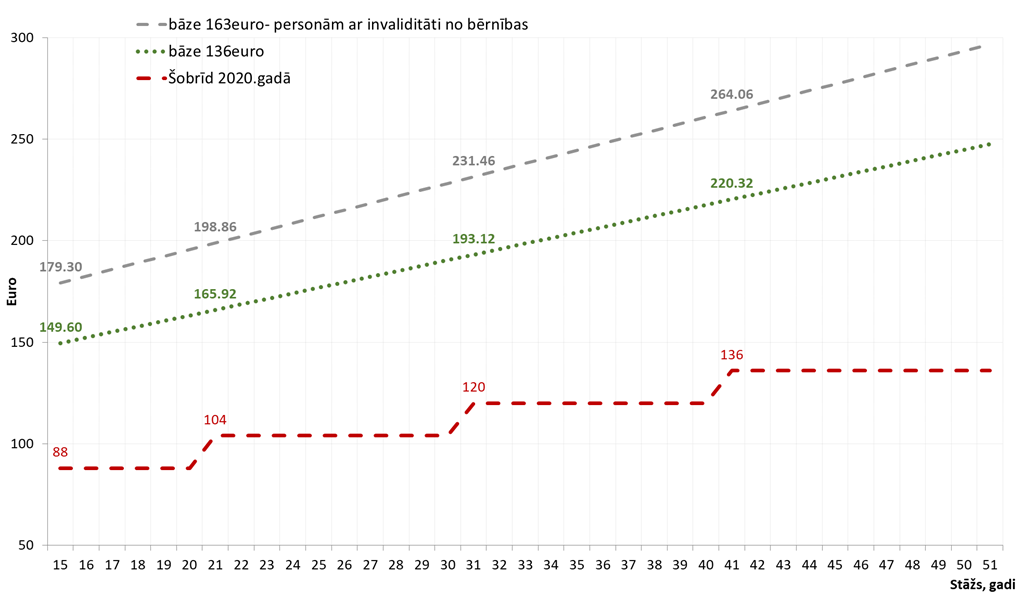 Palielinot minimālo vecuma pensiju apmērus, paaugstināsies apbedīšanas pabalstu un pabalstu pārdzīvojušajam laulātajam apmēri.Papildu nepieciešamais finansējums, euro**ņemta vērā VSAA statistika par pensiju saņēmējiem, kuru pensijas apmērs ir līdz jaunajam minimumam, un to vidējiem apmēriem, īpatsvars pielīdzināts budžeta bāzes kontingentam.Lai ieviestu minētās izmaiņas, nepieciešams veikt grozījumus likumā “Par valsts pensijām”. Minimālo invaliditātes pensiju paaugstināšanaPasākuma mērķis ir palielināt minimālās invaliditātes pensijas, nosakot attiecīgās invaliditātes grupas minimālo apmēru procentuālā apmērā no mājsaimniecību rīcībā esošās ienākumu mediānas uz vienu ekvivalento patērētāju. Likuma “Par valsts pensijām” 16.pantā noteikta invaliditātes pensiju aprēķināšanas kārtība, tostarp 16.panta pirmās daļas 2.punktā noteikts, ka III grupas invaliditātes gadījumā invaliditātes pensija tiek noteikta valsts sociālā nodrošinājuma pabalsta līmenī. Savukārt, I un II grupas invaliditātes pensijas apmērs nedrīkst būt mazāks par valsts sociālā nodrošinājuma pabalstu, kuram piemērots koeficients 1,6 I grupas invaliditātes gadījumā un 1,4 II grupas invaliditātes gadījumā.Plānots noteikt, ka III grupas invaliditātes gadījumā invaliditātes pensija tiek noteikta 25% no ienākumu mediānas (136 euro) un personām ar invaliditāti kopš bērnības 30% no ienākumu mediānas (163 euro).  Savukārt I un II grupas invaliditātes pensijas apmērs nedrīkst būt mazāks par 25% no ienākumu mediānas (136 euro), (personām ar invaliditāti kopš bērnības 30% no ienākumu mediānas (163 euro)), kurai piemērots koeficients 1,6 I grupas invaliditātes gadījumā un 1,4 II grupas invaliditātes gadījumā. Tiek prognozēts, ka minētais pasākums attieksies uz 44 306 minimālās invaliditātes pensijas saņēmējiem vidēji mēnesī 2021.gadā, 44 750 minimālās invaliditātes pensijas saņēmējiem vidēji mēnesī 2022.gadā un 45 201 minimālās vecuma pensijas saņēmējiem vidēji mēnesī 2023.gadā.Priekšlikums minimālās invaliditātes pensijas paaugstināšanaiPalielinot minimālo invaliditātes pensiju apmērus, paaugstināsies pabalstu pārdzīvojušajam laulātajam apmēri invaliditātes pensijas saņēmēja nāves gadījumā.Papildu nepieciešamais finansējums, euro**ņemta vērā VSAA statistika par pensiju saņēmējiem, kuru pensijas apmērs ir līdz jaunajam minimumam, un to vidējiem apmēriem, īpatsvars pielīdzināts budžeta bāzes kontingentam.Lai ieviestu minētās izmaiņas, nepieciešams veikt grozījumus likumā “Par valsts pensijām”. Valsts sociālā nodrošinājuma pabalsta apmēra pārskatīšanaPasākuma mērķis ir noteikt reālajā sociālekonomiskajā situācijā atbilstošu valsts sociālā nodrošinājuma pabalsta apmēru, izmantojot relatīvo metodi minimālo ienākumu sliekšņu noteikšanā, tādējādi nosakot vienotu pieeju valsts atbalsta sniegšanā iedzīvotājiem ar zemiem un ļoti zemiem ienākumiem, sekmējot nabadzības un sociālās atstumtība mazināšanos, kas ir būtisks priekšnosacījums valsts ilgtspējas attīstībai. Vecuma gadījumāSaskaņā ar Valsts sociālo pabalstu likuma 13.panta pirmās daļas 1.punktu valsts sociālā nodrošinājuma pabalstu piešķir personai, kurai nav tiesību saņemt valsts pensiju (izņemot apgādnieka zaudējuma pensiju personai ar invaliditāti) vai apdrošināšanas atlīdzību sakarā ar nelaimes gadījumu darbā vai arodslimību, ja persona nav nodarbināta (nav uzskatāma par darba ņēmēju vai pašnodarbināto saskaņā ar likumu “Par valsts sociālo apdrošināšanu”) un ir sasniegusi vecumu, kāds saskaņā ar likumu “Par valsts pensijām” noteikts personai, lai tā iegūtu tiesības uz vecuma pensiju. Šīm personām valsts sociālā nodrošinājuma pabalstu piešķir uz mūžu. Saskaņā ar Ministru kabineta 2009.gada 22.decembra noteikumu Nr.1605 “Noteikumi par valsts sociālā nodrošinājuma pabalsta un apbedīšanas pabalsta apmēru, tā pārskatīšanas kārtību un pabalstu piešķiršanas un izmaksas kārtību” (turpmāk – MK noteikumi Nr.1605) 2.punktam pensijas vecumu sasniegušajām personām valsts sociālā nodrošinājuma pabalsts ir 64,03 euro mēnesī. Atbilstoši Satversmes tiesas spriedumam lietā Nr.2019-27-03 minēto noteikumu punkts atzīts par spēkā neesošu no 2021.gada 1.janvāra, ciktāl tas nosaka valsts sociālā nodrošinājuma pabalsta apmēru nenodarbinātām personām ar invaliditāti un senioriem.Lai arī Satversmes tiesa savā spriedumā lietā Nr.2019-27-03 ir atzinusi par neatbilstošu Satversmei valsts sociālā nodrošinājuma pabalsta apmēru senioriem un nestrādājošām personām ar invaliditāti, tomēr sekmējot, ka jebkura persona, kuras ienākumi pilnībā vai daļēji ir atkarīgi no valsts sociālā nodrošinājuma pabalsta, saņemtu to tādā apmērā, kas ir atbilstošs reālajai sociālekonomiskajai situācijai valstī, vienlaikus saglabājot tā apmēra samērīgu pret pārējās sabiedrības interesēm un iespējām to nodrošināt, ir nepieciešams veikt valsts sociālā nodrošinājuma pabalsta apmēra pārskatīšanu visām personām, kurām ir uz to tiesības.Plānots valsts sociālā nodrošinājuma pabalsta apmēru noteikt kā procentuālo apmēru no ienākumu mediānas, kas vecuma gadījumā būtu 20% no ienākumu mediānas (109 euro). Tas saistāms ar to, ka ar 2021.gada 1.janvāri plānots GMI slieksni noteikt 20% apmērā no ienākumu mediānas, proti, 109 euro apmērā. Lai sniegtu solidāru valsts un pašvaldības atbalstu iedzīvotājiem ar zemiem ienākumiem, valsts sniegtajam zemākajam atbalstam jābūt vismaz tādā pašā līmenī, kāds caur GMI pabalstu tiek nodrošināts pašvaldību sociālās palīdzības ietvaros.Tiek prognozēts, ka minētais pasākums attieksies uz 1 677 valsts sociālā nodrošinājuma pabalsta saņēmējiem vidēji mēnesī 2021.gadā, 1 698 valsts sociālā nodrošinājuma pabalsta saņēmējiem vidēji mēnesī 2022.gadā un 1 718 valsts sociālā nodrošinājuma pabalsta saņēmējiem vidēji mēnesī 2023.gadā.Papildu nepieciešamais finansējums, euro**ņemta vērā VSAA statistika par VSNP saņēmējiem kopā, to sadalījums par personu kategorijām, īpatsvars pielīdzināts budžeta bāzes kontingentam.Invaliditātes gadījumāSaskaņā ar Valsts sociālo pabalstu likuma 13.panta pirmās daļas 2.punktu personām ar invaliditāti (personas, kas vecākas par 18 gadiem), ja tām nav tiesības uz valsts pensiju, t.sk. invaliditātes pensiju, tiek piešķirts valsts sociālā nodrošinājuma pabalsts.Saskaņā ar MK noteikumu Nr.1605 2.punktam valsts sociālā nodrošinājuma pabalsta apmērs personām ar invaliditāti ir 80 euro mēnesī, savukārt personām ar invaliditāti kopš bērnības – 122,69 euro mēnesī. Piešķirot valsts sociālā nodrošinājuma pabalstu personām ar I invaliditātes grupu, iepriekš minētajam pabalsta apmēram piemēro koeficientu 1,3, bet, piešķirot minēto pabalstu personām ar II invaliditātes grupu, piemēro koeficientu 1,2.Personas ar I invaliditātes grupu (ļoti smaga invaliditāte, darbspēju zudums 80-100%) un personas ar II invaliditātes grupu (smaga invaliditāte, darbspēju zudums 60-79%) savā ikdienā saskaras ar papildu izdevumiem savu vajadzību nodrošināšanā un viņu iespējas iekļauties darba tirgū piemītošo funkcionēšanas ierobežojumu dēļ ir apgrūtinātas. Vēl jo vairāk tas ir jūtams, ja valsts sociālā nodrošinājuma pabalsts ir vienīgais ienākuma avots. Tādēļ atbilstoši Satversmes tiesas spriedumam lietā Nr.2019-27-03 nestrādājošām personām ar invaliditāti ir sniedzams lielāks valsts atbalsts.Atbilstoši VSAA sniegtajiem datiem no 3695 personām ar I invaliditātes grupu, kuras 2020.gada janvārī bija VSAA uzskaitē kā valsts sociālā nodrošinājuma pabalsta saņēmējas, 3% bija nodarbinātas, savukārt starp 9539 personām ar II invaliditātes grupu, kuras bija valsts sociālā nodrošinājuma pabalsta saņēmējas, nodarbinātas bija 13% personas.  Līdz ar to plānots valsts sociālā nodrošinājuma pabalsta apmēru noteikt: kā proporcionālu apmēru no ienākumu mediānas:personām ar invaliditāti - 20% apmērā no ienākumu mediānas jeb 109 euro;personām ar invaliditāti kopš bērnības 25% apmērā no ienākumu mediānas jeb 136 euro;personām ar I invaliditātes grupu valsts sociālā nodrošinājuma pabalsta aprēķinā piemērot koeficientu 1,4 (līdzšinējo 1,3 vietā), personām ar II invaliditātes grupu – 1,2;nenodarbinātām personām ar I un II invaliditātes grupu veikt piemaksu no valsts sociālā nodrošinājuma pabalsta apmēra – personām ar I invaliditātes grupu 30% apmērā no personas ar I invaliditātes grupu valsts sociālā nodrošinājuma pabalsta apmēra, personām ar II invaliditātes grupu 20% apmērā no personas ar II invaliditātes grupu valsts sociālā nodrošinājuma pabalsta apmēra. Šādas piemaksas apmērs ir veidots, lai sekmētu ienākumu pieaugumu nestrādājošām personām ar I un II invaliditātes grupu, bet tas būtu samērīgs pret tām personām ar invaliditāti, kuras ir strādājušas, maksājušas nodokļus un saņem invaliditātes pensiju, kas ir izrietoša no veiktajām sociālajām iemaksām. Pēc VSAA sniegtajiem datiem 2019.gadā decembrī vidējā piešķirtā pensija ar piemaksu starp personām ar I invaliditātes grupu bija 276,39 euro, savukārt personām ar II invaliditātes grupu – 258,04 euro. Valsts sociālā nodrošinājuma pabalsta apmēra izmaiņas attiecībā pret 2020.gaduTiek prognozēts, ka minētais pasākums attieksies uz 18 248 valsts sociālā nodrošinājuma pabalsta saņēmējiem ar invaliditāti vidēji mēnesī 2021.gadā, 18 466 valsts sociālā nodrošinājuma pabalsta saņēmējiem ar invaliditāti vidēji mēnesī 2022.gadā un 18 679 valsts sociālā nodrošinājuma pabalsta saņēmējiem ar invaliditāti vidēji mēnesī 2023.gadā.Lai nodrošinātu valsts sociālā nodrošinājuma pabalsta izmaksu jaunajā apmērā un veiktu valsts sociālā nodrošinājuma pabalsta izmaksas kārtības maiņu no kārtējā uz iepriekšējo mēnesi, tādējādi korekti fiksējot nodarbinātības/nenodarbinātības faktu personām ar invaliditāti, VSAA ir nepieciešams veikt izmaiņas informāciju sistēmā, kas vidēji prasa piecus mēnešu.  Līdz 2021.gada 30.aprīlim valsts sociālā nodrošinājuma pabalsta izmaksa tiktu nodrošināta tādā apmērā, kā to noteica normatīvais regulējums līdz 2020.gada 31.decembrim, saglabājot esošo izmaksas kārtību. Savukārt valsts sociālā nodrošinājuma pabalsta pārrēķins un pabalsta starpības izmaksa par periodu no 2021.gada 1.janvāra līdz 30.aprīlim VSAA būtu nepieciešams nodrošināt līdz 2021.gada 1.jūnijam. Valsts sociālā nodrošinājuma pabalsta izmaksu par iepriekšējo mēnesi plānots uzsākt ar 2021.gada maiju, t.i., izmaksa par maiju tiktu nodrošināta jūnija mēnesī, par jūnija mēnesi jūlija mēnesī utt.. Lai neveidotos situācija, ka 2021.gada maijā, saņemot tikai pārrēķināto valsts sociālā nodrošinājuma pabalsta starpību par periodu no 2021.gada 1.janvāra līdz 30.aprīlim, daļai no valsts sociālā nodrošinājuma pabalsta saņēmējiem ienākumi ir zemāki kā aprīlī aprēķinātais valsts sociālā nodrošinājuma pabalsta apmērs, ir nepieciešams nodrošināt vienreizēju piemaksu, lai sasniegtu personai 2021.gada aprīlī piešķirtā valsts sociālā nodrošinājuma pabalsta apmēru, tādējādi nepasliktinot personas ienākumu situāciju attiecībā pret aprīļa mēnesi.Vienreizējās piemaksas nodrošināšanai 2021.gada maijā indikatīvi būs nepieciešami 466 132 euro, pieņemot, ka persona ar  I un II invaliditātes grupu visu mēnesi vai nu strādā vai nestrādā. Līdz ar to vienreizējā piemaksa indikatīvi būs jānodrošina nestrādājošām personām ar  II invaliditātes grupu kopš bērnības, personām ar III invaliditātes grupu kopš bērnības, strādājošām personām ar I un II invaliditātes grupu kopš bērnības, kā arī tiem bērniem līdz 6 gadu vecumam ar invaliditāti, kuri ir valsts sociālā nodrošinājuma pabalsta apgādnieka zaudējuma gadījumā saņēmēji un kuriem vecais normatīvais regulējums paredzēja valsts sociālā nodrošinājuma pabalsta apmēru 106,72 euro apmērā. Papildu nepieciešamais finansējums, euro**ņemta vērā VSAA statistika par VSNP saņēmējiem kopā, to sadalījums pēc personu kategorijām, īpatsvars pielīdzināts budžeta bāzes kontingentam.Lai ieviestu minētās izmaiņas, nepieciešams veikt grozījumus Valsts sociālo pabalstu likumā.Ar valsts sociālā nodrošinājuma pabalsta un pensiju apmēru pārskatīšanu saistītie pakalpojumiSaistībā ar Satversmes tiesas sprieduma lietā Nr.2019-27-03 izpildi tiek plānots noteikt atšķirīgus valsts sociālā nodrošinājuma pabalsta apmērus Valsts sociālo pabalstu likuma 13.panta pirmajā daļā minētajām personu grupām. Līdz ar to nepieciešams veikt izmaiņas tiesību aktos, kuros būtu noteikts kāds tieši valsts sociālā nodrošinājuma pabalsta apmērs jāpiemēro konkrētā situācijā.• Valsts sociālās aprūpes centru un līguminstitūciju klientiem pienākošos naudas summas personiskiem izdevumiem palielināšanaŅemot vērā, ka izmaiņas valsts sociālā nodrošinājuma pabalsta jomā ir tieši saistītas arī ar valsts sociālās aprūpes centru un līguminstitūciju klientiem pienākošos naudas summu personiskiem izdevumiem – kabatas naudas tiek aprēķinātas 15% apmērā no pensijas vai atlīdzības, vai valsts sociālā nodrošinājuma pabalsta, ko paredz Sociālo pakalpojumu un sociālās palīdzības likums, – nepieciešams papildu finansējums, lai nodrošinātu pienākošos naudas summu personiskiem izdevumiem izmaksas valsts sociālās aprūpes centru un līguminstitūciju klientiem.Papildu nepieciešamais finansējums, euro• Apbedīšanas pabalsts apdrošinātās personas apgādībā bijuša ģimenes locekļa nāves gadījumā Saskaņā ar likuma “Par maternitātes un slimības apdrošināšanu” 23.panta otro daļu apbedīšanas pabalstu apdrošinātās personas apgādībā bijuša ģimenes locekļa nāves gadījumā piešķir un izmaksā tādas kopējās summas apmērā, kura atbilst trīskāršam valsts sociālā nodrošinājuma pabalstam, kāds bija spēkā ģimenes locekļa nāves dienā (šobrīd 192,09 euro).Plānots pārskatīt apbedīšanas pabalsta apmēru, piesaistot to valsts sociālā nodrošinājuma pabalsta apmēram, kāds tiks noteikts Valsts sociālo pabalstu likuma 13.panta pirmās daļas 1.punktā minētajām personām, t.i. 20% no ienākumu mediānas (109 euro). Apbedīšanas pabalsta apmērs tādā gadījumā būtu 327 euro.Papildu nepieciešamais finansējums, euro** ņemta vērā VSAA vēsturiskā statistika un pakalpojuma bāzes apmēra palielinājums.Nepieciešams veikt grozījumus likumā “Par maternitātes un slimības apdrošināšanu”.• Apbedīšanas pabalsts bezdarbnieka pabalsta saņēmēja nāves gadījumā Saskaņā ar likumu “Par apdrošināšanu bezdarba gadījumam” 12.panta otro daļu apbedīšanas pabalstu bezdarbnieka pabalsta saņēmēja nāves gadījumā piešķir bezdarbnieka nāves dienā spēkā esošā valsts sociālā nodrošinājuma pabalsta trīskāršā apmērā (šobrīd – 192,09 euro). Plānots pārskatīt apbedīšanas pabalsta apmēru, piesaistot to valsts sociālā nodrošinājuma pabalsta apmēram, kāds tiks noteikts Valsts sociālo pabalstu likuma 13.panta pirmās daļas 1.punktā minētajām personām, t.i. 20% no ienākumu mediānas (109 euro). Apbedīšanas pabalsta apmērs tādā gadījumā būtu 327 euro.Papildu nepieciešamais finansējums, euro**ņemts vērā budžeta bāzes kontingents un pakalpojumu bāzes apmēru palielinājums.Nepieciešams veikt grozījumus likumā “Par apdrošināšanu bezdarba gadījumam”.• Bezdarbnieka pabalsta apmērs situācijā, ja iemaksas bezdarba gadījumam ir veiktas no valsts pamatbudžeta	Saskaņā ar likumu “Par apdrošināšanu bezdarba gadījumam” bezdarbnieka pabalstu 60% apmērā no bezdarbnieka pabalsta pieprasīšanas dienā spēkā esošā valsts sociālā nodrošinājuma pabalsta divkārša apmēra (šobrīd – 128,06 euro) nosaka bezdarbniekam: 1) par kuru visā vidējās apdrošināšanas iemaksu algas aprēķināšanas periodā, iemaksas bezdarba gadījumam ir veiktas no valsts pamatbudžeta; 2) par kuru pēdējo 16 mēnešu periodā pirms bezdarbnieka statusa iegūšanas dienas iemaksas bezdarba gadījumam nav veiktas vai ir veiktas, vai bija jāveic mazāk nekā 12 mēnešus, ja persona pēc invaliditātes ir atguvusi darbspējas vai kopusi bērnu ar invaliditāti līdz 18 gadu vecumam; 3) par kuru vidējās apdrošināšanas iemaksu algas aprēķināšanas periodā iemaksas bezdarba gadījumam ir veicis gan pats pabalsta pieprasītājs un viņa darba devējs, gan valsts; 4) kurš visā vidējās apdrošināšanas iemaksu algas aprēķināšanas periodā nav bijis darba ņēmējs un par kuru iemaksas bezdarba gadījumam ir veiktas no valsts sociālās apdrošināšanas speciālā budžeta.Plānots pārskatīt bezdarbnieka pabalsta apmēru minētajām personām, piesaistot to valsts sociālā nodrošinājuma pabalsta apmēram, kāds noteikts Valsts sociālo pabalstu likuma 13.panta pirmās daļas 1.punktā minētajām personām, t.i. 20% no ienākumu mediānas (109 euro). Bezdarbnieka pabalsta apmērs tādā gadījumā tiktu rēķināts 60% no 218 euro.Papildu nepieciešamais finansējums, euro**ņemta vērā VSAA statistika par pabalstiem, kuru apmērs ir līdz jaunajam minimumam, īpatsvars pielīdzināts budžeta bāzes kontingentam.Nepieciešams veikt grozījumus likumā “Par apdrošināšanu bezdarba gadījumam”. • Apbedīšanas pabalsts valsts sociālā nodrošinājuma pabalsta saņēmēja nāves gadījumāSaskaņā ar MK noteikumiem Nr.1605 apbedīšanas pabalsta apmērs valsts sociālā nodrošinājuma pabalsta vecuma gadījumā un apgādnieka zaudējuma gadījumā saņēmēja nāves gadījumā noteikts divkāršā valsts sociālā nodrošinājuma pabalsta apmērā, kāds bija piešķirts mirušajam valsts sociālā nodrošinājuma pabalsta saņēmējam. Savukārt personas ar invaliditāti nāves gadījumā apbedīšanas pabalsta apmērs noteikts divkāršā valsts sociālā nodrošinājuma pabalsta apmērā, piemērojot koeficientu 1,3 I invaliditātes gadījumā un koeficientu 1,2 – II invaliditātes gadījumā.Lai arī personām ar I un II invaliditātes grupu valsts sociālā nodrošinājuma pabalsts ir atkarīgs no tā, vai persona iepriekšējā mēnesī ir vai nav bijusi nodarbināta, sekmējot to, ka ģimenei tiek sniegts maksimāls atbalsts sakarā ar tuvinieka nāvi, plānots noteikt, ka apbedīšanas pabalsta aprēķinā personām ar I un II grupas invaliditāti netiek ņemts vērā nodarbinātības fakts. Papildu nepieciešamais finansējums, euro**ņemts vērā budžeta bāzes kontingents un pakalpojumu bāzes apmēru palielinājums.Nepieciešams veikt grozījumus Valsts sociālo pabalstu likumā.• Apdrošināšanas atlīdzība sakarā ar nelaimes gadījumiem darbā un arodslimībāmSaskaņā ar likuma “Par obligāto sociālo apdrošināšanu pret nelaimes gadījumiem darbā un arodslimībām” 14.panta piekto daļu mēnesī izmaksājamais slimības pabalsts, atlīdzība par darbspēju zaudējumu, atlīdzība par apgādnieka zaudējumu, kā arī apdrošināšanas atlīdzības par ārstēšanās un rehabilitācijas izdevumiem kopējā summa vienam gadījumam, nedrīkst pārsniegt divdesmitpieckāršu valsts sociālā nodrošinājuma pabalsta apmēru, kas noteikts Valsts sociālo pabalstu likuma 13.panta pirmās daļas 1.punktā minētajām personām (šobrīd 64,03x25=1 600,75 euro).Ņemot vērā, ka valsts sociālā nodrošinājuma pabalsta apmēru Valsts sociālo pabalstu likuma 13.panta pirmās daļas 1.punktā minētajām personām plānots noteikt 20 procentus  no ienākumu mediānas (109 euro), tad no 2021.gada maksimālā summa nedrīkstēs pārsniegt 2 725 euro.Papildu nepieciešamais finansējums, euro**ņemta vērā VSAA statistika par pakalpojumu saņēmējiem, kuru apmērs ir līdz jaunajam minimumam vai pārsniedz esošo divdesmitpieckāršu valsts sociālā nodrošinājuma pabalstu, un to vidējiem apmēriem, īpatsvars pielīdzināts budžeta bāzes kontingentam.• Darbā nodarītā kaitējuma atlīdzība	Saskaņā ar Ministru kabineta 2001.gada 23.augusta noteikumu Nr.378 „Darbā nodarītā kaitējuma atlīdzības aprēķināšanas, finansēšanas un izmaksas kārtība” 25.2.apakšpunktu, kaitējuma atlīdzību darbiniekam, ja VDEĀVK noteikusi darbspēju zaudējumu bez invaliditātes grupas piešķiršanas, kā arī, ja darbiniekam piešķirta citas valsts pensija vai izdienas pensija pēc speciālajiem likumiem, aprēķina, ņemot vērā valsts sociālā nodrošinājuma pabalstu, kuram atkarībā no darbspēju zaudējuma pakāpes piemērots noteikts koeficients (1,0 – ja darbinieka darbspēju zaudējums ir 20 un vairāk procentu; 0,7 – ja darbinieka darbspēju zaudējums ir 10-19 procentu). Plānots pārskatīt kaitējuma atlīdzības apmēru, piesaistot to valsts sociālā nodrošinājuma pabalsta apmēram, kāds tiks noteikts Valsts sociālo pabalstu likuma 13.panta pirmās daļas 1.punktā minētajām personām, t.i. 20% no ienākumu mediānas (109 euro).Papildu nepieciešamais finansējums, euro**ņemta vērā VSAA statistika par pakalpojumu saņēmējiem, kuru apmērs ir līdz jaunajam minimumam, un to vidējiem apmēriem.• Valsts sociālais pabalsts Černobiļas atomelektrostacijas avārijas seku likvidēšanas dalībniekiem un mirušo Černobiļas atomelektrostacijas avārijas seku likvidēšanas dalībnieku ģimenēm	Saskaņā ar Černobiļas atomelektrostacijas avārijas seku likvidēšanas dalībnieku un Černobiļas atomelektrostacijas avārijas rezultātā cietušo personu sociālās aizsardzības likumu (turpmāk - ČAES likums) Černobiļas AES avārijas seku likvidēšanas dalībniekam — ja viņam ir noteikta invaliditātes cēloņsakarība ar Černobiļas AES avārijas seku likvidēšanas darbu veikšanu, un viņa nāves gadījumā, Černobiļas atomelektrostacijas avārijas seku likvidēšanas dalībnieku ģimenei, ir tiesības uz valsts sociālo pabalstu.  Saskaņā ar ČAES likuma 11.panta ceturto daļu valsts sociālā pabalsta apmērs nedrīkst būt mazāks par valsts sociālā nodrošinājuma pabalstu. Saskaņā ar Ministru kabineta 2010.gada 30.novembra noteikumiem Nr.1077 “Noteikumi par valsts sociālo pabalstu Černobiļas atomelektrostacijas avārijas seku likvidēšanas dalībniekiem un mirušo Černobiļas atomelektrostacijas avārijas seku likvidēšanas dalībnieku ģimenēm” valsts sociālais pabalsts Černobiļas atomelektrostacijas avārijas seku likvidēšanas dalībniekiem un mirušo Černobiļas atomelektrostacijas avārijas seku likvidēšanas dalībnieku ģimenēm ir 100 euro mēnesī.Ņemot vērā, ka valsts sociālā pabalsta apmērs nedrīkst būt mazāks par valsts sociālā nodrošinājuma pabalsta apmēru, tad plānots noteikt, ka valsts sociālā pabalsta Černobiļas atomelektrostacijas avārijas seku likvidēšanas dalībniekam un mirušā Černobiļas atomelektrostacijas avārijas seku likvidēšanas dalībnieka ģimenei apmērs tiek piesaistīts valsts sociālā nodrošinājuma pabalsta apmēram, kāds tiks noteikts Valsts sociālo pabalstu likuma 13.panta pirmās daļas 1.punktā minētajām personām, t.i. 20% no ienākumu mediānas (109 euro).Papildu nepieciešamais finansējums, euro**ņemts vērā budžeta bāzes kontingents.Nepieciešams veikt grozījumus Černobiļas atomelektrostacijas avārijas rezultātā cietušo personu sociālās aizsardzības likumā.• Minimālās atlīdzības sakarā ar nelaimes gadījumiem darbā un arodslimībāmLikuma “Par obligāto sociālo apdrošināšanu pret nelaimes gadījumiem darbā un arodslimībām” 13.panta trešā daļa nosaka, ka apdrošinātajai personai, kurai sakarā ar nelaimes gadījumu darbā vai arodslimību ir noteikta invaliditātes grupa, piešķirtā atlīdzība par darbspēju zaudējumu nedrīkst būt mazāka par likumā “Par valsts pensijām” atbilstošajai invaliditātes grupai noteikto invaliditātes pensijas minimālo apmēru.Tiek plānots paaugstināt minimālās invaliditātes pensijas, piesaistot minimālo apmēru 25% un 30% no ienākumu mediānas. Līdz ar to paaugstināsies arī atlīdzību par darbspēju zaudējumu minimālie apmēri.Papildu nepieciešamais finansējums, euro**ņemta vērā VSAA statistika par pakalpojumu saņēmējiem, kuru apmērs ir līdz jaunajam minimumam, to vidējiem apmēriem, īpatsvars pielīdzināts budžeta bāzes kontingentam.• Valsts fondētās pensijas kapitālsValsts fondēto pensiju likuma 8.pants regulē fondētās pensijas kapitāla izmantošanu valsts fondētās pensiju shēmas (turpmāk – VFPS) dalībnieka nāves gadījumā. VFPS dalībniekam ir tiesības izvēlēties, kam novirzīt fondētās pensijas kapitālu, ja viņš nomirst līdz vecuma pensijas piešķiršanai, t.i.:1) ieskaitīt valsts pensiju speciālajā budžetā;2) pievienot citas personas fondētās pensijas kapitālam;3) atstāt mantošanai Civillikumā noteiktajā kārtībā.Ja VFPS dalībnieks nebūs izdarījis izvēli, kā arī, ja fondētās pensijas kapitāls ir mazāks par 35% no valsts sociālā nodrošinājuma pabalsta, fondētās pensijas kapitālu ieskaita valsts pensiju speciālajā budžetā. Plānots noteikt, ja fondētās pensijas kapitāls ir mazāks par 35% no valsts sociālā nodrošinājuma pabalsta apmēra, kas noteikts Valsts sociālo pabalstu likuma 13.panta pirmās daļas 1.punktā minētajām personām, fondētās pensijas kapitālu ieskaita valsts pensiju speciālajā budžetā.Pasākumam nav finansiālas ietekmes.Nepieciešams veikt grozījumus Valsts fondēto pensiju likumā.• Sociālās apdrošināšanas iemaksasLikuma “Par valsts sociālo apdrošināšanu” 21.¹panta trešajā daļā ir noteiks, ka pārmaksātās valsts sociālās apdrošināšanas obligātās iemaksas (turpmāk – obligātās iemaksas), kas nesasniedz 35% no valsts sociālā nodrošinājuma pabalsta, netiek atmaksātas, bet tiek uzkrātas līdz sasniedz šo apmēru. Tā kā no 2021.gada 1.janvāra valsts sociālā nodrošinājuma pabalstu plānots paaugstināt, tad palielinātos arī obligātās iemaksas, kas netiek personai atmaksātas. Lai nepasliktinātu personas tiesības saņemt pārmaksātās obligātās iemaksas, plānots saglabāt līdzšinējo summu, kuru sasniedzot, persona varēs saņemt pārmaksātās obligātās iemaksas, t.i., 22,41 euro (35% no 64,03 euro).   Likuma “Par valsts sociālo apdrošināšanu” 28.pantā ir noteikts, kādu parāda summu Valsts sociālās apdrošināšanas aģentūra ir tiesīga izslēgt no bilances (tās uzskaitē esošās pārmaksu summas, kuras radušās sociālās apdrošināšanas pakalpojumu, valsts sociālo pabalstu un izdienas pensiju saņēmēju vainas dēļ), ja to piedziņa nav iespējama, jo administratīvā akta izpildei iestājies noilgums vai parādnieks ir miris, proti, parāda summu līdz 35% no valsts sociālā nodrošinājuma pabalsta apmēra jeb līdz 22,41 euro. Lai tiktu saglabāta līdzšinējā kārtība, plānots noteikt, ka, ja parādnieks ir miris vai parāda piedziņa nav iespējama, Valsts sociālās apdrošināšanas aģentūra ir tiesīga norakstīt parāda summu, kas nepārsniedz 22,41 euro.Pasākumam nav finansiālas ietekmes.Nepieciešams veikt grozījumus likumā “Par valsts sociālo apdrošināšanu”.Atbalsts bērniem apgādnieka nāves gadījumāPasākuma mērķis ir sniegt lielāku minimālo atbalstu bērniem, kas zaudējuši apgādnieku, nosakot to procentuālā apmērā no mājsaimniecību rīcībā esošās ienākumu mediānas uz vienu ekvivalento patērētāju.Saskaņā ar Ministru kabineta 2017.gada 21.marta noteikumiem Nr.156 “Noteikumi par apgādnieka zaudējuma pensijas, atlīdzības par apgādnieka zaudējumu un valsts sociālā nodrošinājuma pabalsta apgādnieka zaudējuma gadījumā minimālo apmēru un tā pārskatīšanas kārtību” noteikts, ka apgādnieka zaudējuma pensijas, atlīdzības par apgādnieka zaudējumu un valsts sociālā nodrošinājuma pabalsta apgādnieka zaudējuma gadījumā minimālais apmērs katram bērnam no dzimšanas līdz septiņu gadu vecuma sasniegšanai ir 92,50 euro (bērnam ar invaliditāti kopš bērnības – 106,72 euro) un no septiņu gadu vecuma – 111 euro.Pārskatot visu pakalpojumu minimālos apmērus un piesaistot tos noteiktam procentuālajam apmēram no ienākumu mediānas, plānots paaugstināt minimālo apmēru katram bērnam, nosakot to 25% apmērā no ienākumu mediānas bērniem līdz 7 gadu vecumam un 30% apmērā no ienākumu mediānas bērniem no 7 gadu vecuma.Papildu nepieciešamais finansējums, euro**ņemta vērā VSAA statistika par apgādājamo skaitu, kuriem pakalpojuma apmērs ir līdz jaunajam minimumam, un to vidējiem apmēriem.Nepieciešams veikt grozījumus Valsts sociālo pabalstu likumā, likumā “Par valsts pensijām” un likumā “Par obligāto sociālo apdrošināšanu pret nelaimes gadījumiem darbā un arodslimībām”.VSAA IT sistēmu pielāgošanaLai nodrošinātu visu likumprojektu ieviešanu saistībā ar pensiju, atlīdzību un pabalstu apmēru maiņu (ietverot visus ar minimālo ienākumu sliekšņa pārskatīšanu saistīos likumprojektus), VSAA nepieciešams papildus finansējums IS izmaiņu izstrādei.Papildu nepieciešamais finansējums, euroPapildu nepieciešamais finansējums Satversmes tiesas spriedumu izpildei labklājības jomā, euroŅemot vērā, ka iepriekšminētie pasākumi (pakalpojumi, kuri saistīti gan ar valsts sociālā nodrošinājuma pabalsta pārskatīšanu, gan minimālo pensiju un atlīdzību pārskatīšanu) personām ir ar sociālās apdrošināšanas iemaksām nesaistītie izdevumi, minētie izdevumi nodrošināmi no valsts pamatbudžeta. Līdz ar to, lai nodrošinātu pakalpojuma izmaksu minimālā apmērā, apmēra daļa, kas personai aprēķināta no iepriekš veiktajām sociālās apdrošināšanas iemaksām, arī turpmāk tiks izmaksāta no sociālās apdrošināšanas speciālā budžeta, savukārt iztrūkstošā starpība līdz jaunajam minimumam - no valsts pamatbudžeta.Pasākumi bilances nodrošināšanaiPēc MK 2020.gada 18.augusta  un 2.septembra sēdes, Valdību veidojošo partiju budžeta veidošanas darba grupas diskusiju rezultātā, ir panākta vienošanās par iespējamajiem pasākumiem atbalstīto ieņēmumu un izdevumu izmaiņu rezultātā pasliktinātās bilances kompensēšanai, lai varētu nodrošināt ministriju un citu centrālo valsts iestāžu aktuālākos prioritāros pasākumus (skat. informatīvā ziņojuma 1.pielikumu).Atbilstoši Ministri kabineta 2020.gada 18.augusta sēdē izskatītajam informatīvajam ziņojumam “Par valsts budžeta izdevumu pārskatīšanas rezultātiem un priekšlikumi par šo rezultātu izmantošanu likumprojekta “Par vidēja termiņa budžeta ietvaru 2021., 2022. un 2023.gadam” un likumprojekta “Par valsts budžetu 2021.gadam” izstrādes procesā” (protokols Nr.49 46.§) izdevumu pārskatīšanas rezultātā 13 118 141 euro 2021.gadā, 11 420 344 euro 2022.gadā un 13 251 262 euro 2023.gadā novirzāmi kopējās fiskālās telpas uzlabošanai. Resursi rasti, pārskatot iepriekšējos periodos piešķirto finansējumu prioritārajiem un citiem pasākumiem, uzlabojot procesus un veicinot efektīvu finanšu resursu pārvaldību.Ierosināts samazināt dotāciju no vispārējiem ieņēmumiem un izdevumus pamatkapitāla veidošanai Satiksmes ministrijas budžeta apakšprogrammā 23.06.00 “Valsts autoceļu uzturēšana un atjaunošana” 2021.gadam 50 000 000 euro apmērā un, izstrādājot Atveseļošanas un noturības plānu, paredzēt, ka Satiksmes ministrijai valsts autoceļu atjaunošanai ir pieejamas finansējums 100 000 000 euro apmērā no Eiropas Atveseļošanas un noturības mehānisma programmas līdzekļiem.Ierosināts samazināt finansējumu (no dotācijas no vispārējiem ieņēmumiem) 2021.gadam 20 000 000 EUR apmērā, kas atbalstīts ar 2020.gada 2.septembrī Ministru kabineta sēdē izskatīto informatīvo ziņojumu “Par pasākumiem Covid-19 krīzes pārvarēšanai un ekonomikas atlabšanai 2020. un 2021.gadam” (prot. Nr.51, 55.§, 2.p.), Veselības ministrijas budžeta apakšprogrammā 33.17.00 “Plānveida stacionāro veselības aprūpes pakalpojumu nodrošināšana”, vienlaikus nodrošinot, ka Veselības ministrijai  ir pieejami 20 000 000 EUR no plānotā papildu finansējuma Kohēzijas politikai 2014.–2020. plānošanas perioda darbības programmas “Izaugsme un nodarbinātība” ietvaros (React-EU).Pašvaldību speciālajai dotācijai (64.resors) 2021. un 2022.gadā paredzēts nodrošināt  palielinājumu par 10% pret iepriekšējo gadu.Ministrijām ierosināts par 20% samazināt komandējuma izdevumus (valsts pamatfunkcijām), aprēķinu veicot no 2020.gada plāna - 2021.gadam 2 719 842 euro apmērā.LM ir iesniegusi priekšlikumu (LM š. g 7.septembra vēstule Nr.25-1-01/1308) samazināt valsts sociālās apdrošināšanas speciālā budžeta izdevumus sociālā rakstura maksājumiem un kompensācijām (izdevumus vecuma pensijām, bezdarbnieka pabalstiem un slimības pabalstiem) 2021.gadā 32 062 394 euro apmērā, 2022.gadā 34 198 851 euro apmērā un 2023.gadā 34 214 751 euro apmērā, atkārtoti pārskatot plānotos valsts sociālās apdrošināšanas speciālā budžeta bāzes izdevumus sociālā rakstura maksājumiem un kompensācijām 2021.–2023.gadam.Papildus Ekonomikas ministrijas sagatavotajā konceptuālajā ziņojumā “Kompleksi pasākumi obligātā iepirkuma komponentes problemātikas risināšanai un elektroenerģijas tirgus attīstībai” paredzēts no AS “Latvenergo” dividendēm 20 000 000 euro 2021. gadā un 15  000 000 euro 2022. un 2023.gadā ik gadu novirzīt citām budžeta vajadzībām.Saskaņā ar Vides aizsardzības un reģionālās attīstības ministrijas iesniegtiem priekšlikumiem daļu par dabas resursu nodokļa (turpmāk – DRN) papildu ieņēmumu paredzēts novirzīt izdevumiem, bet attiecīgi DRN papildu ieņēmumu daļa 2021.gadā 509 559 euro, 2022.gadā 2 225 244 euro un 2023.gadā 3 226 414 euro apmērā ir novirzāma kopējās bilances nodrošināšanai.Finanšu ministrijai atbilstoši 2020.gada 7.jūlijā Saeimā iesniegtajam likumprojektam “Grozījumi Pievienotās vērtības nodokļa likumā” (Nr: 750/Lp13) uzdots palielināt pievienotās vērtības nodokļa ieņēmumu prognozes 2021.-2023.gadam ik gadu 10 370 000 euro apmērā, kā arī dotāciju no vispārējiem ieņēmumiem un izdevumus Finanšu ministrijas budžeta programmā 33.00.00 "Valsts ieņēmumu un muitas politikas nodrošināšana" 2021.gadā 1 847 647 euro apmērā nepieciešamo izmaiņu veikšanai Valsts ieņēmumu dienesta informācijas sistēmās.Lai nodrošinātu pasākumu neitrālo ietekmi, paredzēts samazināt izdevumus budžeta resorā "74.Gadskārtējā valsts budžeta izpildes procesā pārdalāmais finansējums" (t.sk. LNG un apropriācijas rezervei) 2021.gadam un 2022.gadam.Fiskāli neitrāli ministriju priekšlikumi budžeta prioritāšu nodrošināšanaiSaskaņā ar MK 2020.gada 2.septembra sēdes protokollēmuma Nr.51 55.§ “Informatīvais ziņojums “Par pasākumiem Covid-19 krīzes pārvarēšanai un ekonomikas atlabšanai 2020. un 2021.gadam”” 6.punktu ministrijām līdz 4.septembrim ir atļauts iesniegt Finanšu ministrijā fiskāli neitrālus priekšlikumus budžeta prioritāšu nodrošināšanai. Finanšu ministrijai uzdots sagatavot informāciju izskatīšanai MK 8.septembra sēdē.  Ekonomikas ministrijas priekšlikumiEkonomikas ministrija ar š.g. 28.augusta vēstuli Nr.5.1.3/2020/5189N un š.g. 4.septembra vēstuli Nr.5.1.3/2020/5329N ir iesniegusi priekšlikumu fiskāli neitrālu priekšlikumu prioritāro pasākumu īstenošanai 2021.-2023.gadā. 5.1.1. Nekustamā īpašuma darījumu starpnieku darbības likuma 7.panta ceturtā daļa un 14.panta trešā daļa paredz, ka MK nosaka nekustamā īpašuma darījumu starpniekam maksu par personas iekļaušanu nekustamā īpašuma darījumu starpnieku reģistrā un ikgadējās nekustamā īpašuma darījumu starpnieka uzraudzības maksas apmēru un samaksas kārtību. Lai nodrošinātu minēto normu ieviešanu, Ekonomikas ministrija ir izstrādājusi noteikumu projektu, kas nosaka nekustamā īpašuma darījumu starpnieka maksu par personas iekļaušanu reģistrā, ikgadēju nekustamā īpašuma darījumu starpnieka uzraudzības maksu, tā apmērus un samaksas kārtība. Atbilstoši minētajam noteikumu projektam, par personas iekļaušanu reģistrā ir noteikta reģistrācijas maksa 40 euro apmērā un par nekustamā īpašuma darījumu starpnieka uzraudzību ir noteikta ikgadēja maksa  40 euro apmērā. Kopējie ieņēmumi 2021.gadā un turpmāk ik gadu tiek plānotai 64 480 euro apmērā, savukārt, lai nodrošinātu nekustamā īpašuma darījumu starpnieku reģistra uzturēšanu un uzraudzību, Ekonomikas ministrijai ir nepieciešams papildu finansējums 2021.gadā un turpmāk ik gadu 46 566 euro apmērā. Ņemot vērā minēto, Ekonomikas ministrija iesniedza priekšlikumu palielināt ieņēmumu prognozes no nekustamā īpašuma darījumu starpnieka reģistrācijas maksas un ikgadējās nekustamā īpašuma darījumu starpnieka uzraudzības maksas 2021., 2022. un 2023.gadam ik gadu 64 480 euro apmērā un attiecīgi palielināt dotāciju no vispārējiem ieņēmumiem un izdevumus Ekonomikas ministrijas budžeta programmā 97.00.00 “Nozaru vadība un politikas plānošana” 2021., 2022. un 2023.gadam ik gadu 46 566 euro apmērā (tai skaitā atlīdzības izdevumu nodrošināšanai vienai amata vietai 26 059 euro apmērā, nepalielinot kopējo amata vietu skaitu Ekonomikas ministrijas resorā), lai nodrošinātu nekustamā īpašuma darījumu starpnieku reģistra uzturēšanu un uzraudzību.  5.1.2. Ekonomikas ministrija iesniedza priekšlikumu palielināt pamatbudžeta prognozējamos ieņēmumos valsts budžetā no akciju sabiedrības "Latvenergo" dividendēm 2021.gadā 8 606 250 euro apmērā, 2022.gadā 13 200 000 euro apmērā un 2023.gadā 12 604 630 euro apmērā un attiecīgi palielināt dotāciju no vispārējiem ieņēmumiem un izdevumus 2021.gadā 8 606 250 euro apmērā, 2022.gadā 13 200 000 euro apmērā un 2023.gadā 12 604 630 euro apmērā šādu Ekonomikas ministrijas neatliekamo pasākumu īstenošanai:1) Atbilstoši likumā „Par palīdzību dzīvokļa jautājumu risināšanā” un likumā "Par dzīvojamo telpu īri” paredzētajam ir nepieciešams nodrošināt valsts līdzfinansējumu dzīvojamās telpas atbrīvošanas pabalsta nodrošināšanai denacionalizēto namu īrniekiem. Ekonomikas ministrijai 2020.gadā ir iesniegta informācija par 9 Jūrmalā un 225 Rīgā  reģistrētām personām atbrīvošanas pabalsta saņemšanai, par kopējo summu 2 784 150,50 euro. Lai nodrošinātu valsts līdzfinansējumu dzīvojamās telpas atbrīvošanas pabalsta nodrošināšanai denacionalizēto namu īrniekiem, Ekonomikas ministrija iesniedza priekšlikumu palielināt izdevumus 2021.gadā 2 784 151 euro, 2022.gadā 1 500 000 euro un 2023.gadā 2 000 000 euro apmērā. 2) Atbilstoši Ministru kabineta 2018.gada 20.februāra noteikumiem Nr. 95 “Noteikumi par valsts palīdzību dzīvojamās telpas iegādei vai būvniecībai” akciju sabiedrība „Attīstības finanšu institūcija Altum” nodrošina mājokļu garantiju atbalsta programmas īstenošanu (garantiju izsniegšanu), atvieglojot ģimenēm ar bērniem iespēju nodrošināt pirmo iemaksu aizdevumam mājokļa iegādei vai būvniecībai. Lai nodrošinātu mājokļu garantiju atbalsta programmas īstenošanu un 2022.gadā varētu izsniegt 3 200 garantijas un 2023.gadā 3 400 garantijas, Ekonomikas ministrija iesniedza priekšlikumu palielināt izdevumus budžeta programmā 35.00.00 “Valsts atbalsta programmas” 2022.gadā  5 500 000 euro, 2023.gadā 6 000 000 euro.   3) Latvijai līdz 2021.gada 4.februārim jāpārņem direktīva 2019/1/ES par apstākļu nodrošināšanu nolūkā dot dalībvalstu konkurences iestādēm iespēju efektīvāk izpildīt konkurences noteikumus un par iekšējā tirgus pienācīgas darbības nodrošināšanu (ECN+ direktīva), kā arī līdz 2021.gada 1.maijam jāpārņem direktīva 2019/633/ES par negodīgu tirdzniecības praksi starpuzņēmumu attiecībās lauksaimniecības un pārtikas piegādes ķēdē. Direktīva būtiski paplašina līdzšinējo nacionālo regulējumu, kas bija iekļauts Negodīgas mazumtirdzniecības prakses aizlieguma likumā, turpmāk nosakot aizliegtas negodīgas tirdzniecības prakses visā lauksaimniecības un pārtikas preču piegādes ķēdē. Savlaicīgai un efektīvai  konkurences tiesību pārkāpumu novēršanai ir tieša un preventīva ietekme gan uz publisko personu naudas līdzekļu lietderīgu izmantošanu, tostarp ES fondu apguvē, gan uz ikviena uzņēmēja un patērētāja naudas līdzekļu taupīšanu, novēršot pārmaksu konkurences kropļojumu dēļ un kopumā veicinot tautsaimniecības izaugsmi ilgtermiņā.Lai nodrošinātu Konkurences padomes personāla, tehnisko un tehnoloģisko kapacitātes stiprināšanu, pilnvaru efektīvai īstenošanai konkurences uzraudzībā, ieviešot ECN + direktīvu, direktīvu 2019/633/ES un īstenojot publisko personu komercdarbības uzraudzību, Ekonomikas ministrija iesniedza priekšlikumu palielināt izdevumus budžeta apakšprogrammā 26.02.00 “Konkurences politikas ieviešana” 2021.gadā 853 467 euro, t.sk. 510 775 euro atlīdzībai, 2022.gadā 879 769 euro, t.sk. 702 627 euro atlīdzībai un 2023.gadā 965 193 euro, t.sk. 810 455 euro (tai skaitā sešas jaunas amata vietas, nepalielinot kopējo amata vietu skaitu Ekonomikas ministrijas resorā).4) Krīzes pārvarēšanai ir nepieciešama proaktīva rīcība esošo un potenciālo investīciju projektu identificēšanā un apkalpošanā, kā arī ir nepieciešams intensificēt darbu pie stabilas un uzņēmējiem labvēlīgas uzņēmējdarbības vides. Lai nodrošinātu efektīvu Eiropas Parlamenta un Eiropas Padomes regulas  (ES) 2019/452 ieviešanu un izveidotu regulējumu ārvalstu tiešo ieguldījumu Savienībā izvērtēšanai, nodrošinot noteikto kontaktpunkta funkciju izpildi un apstrādātu saņemto informāciju no dalībvalstīm saistībā ar veiktajiem darījumiem, kas skar to nacionālo drošību (gada ietvaros plānoti apmēram 600 darījumi), kā arī sniegtu Eiropas Komisijas un citu dalībvalstu pieprasīto informāciju, ir nepieciešams saslēgt vienotā sistēmā Ekonomikas ministrijas lietvedības sistēmu ar Uzņēmuma reģistru, VID datu bāzi, Ceļu satiksmes drošības direkcijas datu bāzi, valsts drošības iestāžu lietvedības sistēmu un Ārlietu ministrijas lietvedības sistēmu. Uzņēmējdarbības pasākumu un vides pilnveidošanai nepieciešams izveidot analītisko rīku valsts atbalsta programmu efektivitātes izvērtēšanai.Lai nodrošinātu tiešo investīciju pieauguma veicināšanu, veidojot izcilu uzņēmējdarbības vidi, Ekonomikas ministrija iesniedza priekšlikumu palielināt izdevumus budžeta programmā 97.00.00 “Nozaru vadība un politikas plānošana” 2021., 2022. un 2023.gadā ik gadu 1 274 880 euro, t.sk. 399 800 euro atlīdzībai. 5) Saskaņā ar 2019. gada 7. maijā apstiprināto Valdības rīcības plāna Deklarāciju par Artura Krišjāņa Kariņa vadītā Ministru kabineta iecerēto darbību īstenošanu 45.1. punktu LIAA  ir dots uzdevums  panākt vienotu un pozitīvu tēlu par Latviju kā vietu eksportējošiem uzņēmumiem. Vienots valsts tēls ir īpaši nozīmīgs Latvijas uzņēmumiem starptautiskajā tirgū, kur skaidra produkta izcelsmes vieta un pozitīvas asociācijas var pievienot vērtību uzņēmuma radītajai produkcijai, kā arī ir būtisks instruments Latvijas pārstāvjiem vēstniecībās un pārstāvniecībās. Lai nodrošinātu Latvijas uzņēmēju eksportspēju stiprināšanu, ieviešot valsts ekonomisko tēlu, Ekonomikas ministrija iesniedza priekšlikumu palielināt izdevumus budžeta programmā 28.00.00 “Ārējās ekonomiskās politikas ieviešana” 2021.gadā 1 367 761 euro, t.sk. 275 853 euro atlīdzībai, 2022.gadā 1 336 356 euro, t.sk. 275 853 euro atlīdzībai, 2023.gadā 1 367 761 euro, t.sk. 275 853 euro atlīdzībai (tai skaitā piecas jaunas amata vietas, nepalielinot kopējo amata vietu skaitu Ekonomikas ministrijas resorā).6) Nepieciešams modernizēt statistikas datu nodrošināšanu, tajā skaitā indeksu attīstību un klasifikāciju satura pārvaldības sistēmas izveidi, veicinot jaunu datu ieguvi un analīzes procesa efektivitāti datu lietotājiem, samazinot administratīvo slogu uzņēmējiem. Pamatojoties uz normatīvajiem regulējumiem tiks nodrošināta: efektīvāka Biznesa pakalpojumu cenu indeksu sagatavošana;detalizēta informācija par mājokļu pieejamību mājokļu politikas plānošanai uzņēmējdarbības atbalstam jaunu darba vietu veidošanas un darbaspēka mobilitātes aspektā;katru gadu veiks monitoringu un sagatavos datus par vismaz 15 000 Latvijas augstskolu un 8 000 Latvijas profesionālās izglītības iestāžu absolventiem 10 gadus, kopš absolventa augstskolas, koledžas vai profesionālās izglītības iestādes eksmatrikulācijas (ar diploma izsniegšanu) gada, lai nodrošinātu izglītības politikas veidotājus ar informāciju pierādījumos balstītas politikas izstrādei un ieviešanai augstākās un profesionālās izglītības jomā, kā arī sabiedrības informēšanai.Lai nodrošinātu statistikas modernizāciju, uzņēmēju administratīvā sloga mazināšanai un datu pieejamības veicināšanu, Ekonomikas ministrija iesniedza priekšlikumu palielināt izdevumus budžeta programmā 24.00.00 “Statistiskās informācijas nodrošināšana” 2021.gadā 444 959 euro, t.sk. 100 000 euro atlīdzībai, 2022.gadā 1 185 484 euro, t.sk. 145 000 euro atlīdzībai, 2023.gadā 165 484 euro, t.sk. 145 000 euro atlīdzībai statistikas modernizācijai, uzņēmēju administratīvā sloga mazināšanai un datu pieejamības veicināšanai.7) Pēdējos gados vides un darba izmaiņas saistītas ar globalizāciju, platformu un mākslīgā intelekta attīstību, kam ir būtiska ietekme uz patērētāju tiesībām, preču atbilstību un citiem Patērētāju tiesību aizsardzības centra kompetences jautājumiem. Tādejādi Patērētāju tiesību aizsardzības centram ir nepieciešami augsti profesionāli darbinieki, kas spēj veikt vairāku jomu un dažādu aspektu uzraudzību – piemērot normatīvos aktus, tehniskos standartus, pieņemt lēmumus, tai skaitā ņemot vērā ārējās vides izmaiņas. Lai novērstu darbinieku aizplūšanu uz citām līdzīgām iestādēm, nodrošinot darba specifikai atbilstošu atlīdzību, nepieciešams stiprināt Patērētāju tiesību aizsardzības centra kapacitāti. Ir nepieciešams nodrošināt efektīvu patērētāju tiesību un tirgus uzraudzību un jauno uzraudzības jomu attīstīšanu (īpaši būvizstrādājumi, droni, pārrobežu pārkāpumu novēršana un platformu uzraudzība). Gada ietvaros plānots veikt vismaz 70 būvizstrādājumu tirdzniecības, ražošanas un pakalpojumu sniegšanas vietu pārbaudes, 30 būvizstrādājumu testēšanu, 30 kuģu aprīkojumu un dronu tirdzniecības vietu pārbaudes un 10 kuģu aprīkojuma un dronu testēšanu.Lai nodrošinātu Patērētāju tiesību aizsardzības centra kapacitātes stiprināšanu, būvizstrādājumu uzraudzības, kuģu aprīkojuma atbilstības un pārrobežu pārkāpumu novēršanas procedūras, Ekonomikas ministrija iesniedza priekšlikumu palielināt izdevumus budžeta apakšprogrammā 26.01.00 “Iekšējais tirgus un patērētāju tiesību aizsardzība” 2021.gadā 853 532 euro, t.sk. 548 170 euro atlīdzībai, 2022. un 2023.gadā ik gadu 831 312 euro, t.sk. 548 170 euro atlīdzībai (tai skaitā sešas jaunas amata vietas, nepalielinot kopējo amata vietu skaitu Ekonomikas ministrijas resorā).8) Saistībā ar vīrusa COVID-19 uzliesmojumu šī gada pirmajā ceturksnī visā pasaulē dažādu pasākumu rīkošanai radās neparedzēti šķēršļi un ierobežojumi, t.sk. drošības nolūkos tika pārcelta izstāde EXPO 2020 Dubai, kuru sākotnēji bija plānots īstenot no 2020.gada 20.oktobra līdz 2021.gada 10.aprīlim. Sakarā ar epidemioloģisko situāciju, EXPO 2020 Dubai izstādes atklāšana tika pārcelta par gadu un tā norisināsies no 2021.gada 1.oktobra līdz 2022.gada 31.martam. Lai nodrošinātu Latvijas dalību starptautiskajā izstādē “Expo 2020 Dubai”, Ekonomikas ministrija iesniedza priekšlikumu palielināt izdevumus budžeta programmā 28.00.00 “Ārējās ekonomiskās politikas ieviešana” 2021.gadā 1 027 500 euro, t.sk. 195 600 euro atlīdzībai un 2022.gadā 692 199 euro, t.sk. 66 000 euro atlīdzībai.  Finanšu ministrijas priekšlikumiFinanšu ministrija ar š.g. 26.augusta Nr.13.2.-2/8-1/4523 vēstuli ir iesniegusi priekšlikumus divu fiskāli neitrālu pasākumu īstenošanai 2021.-2023.gadā. 5.2.1. Valsts ieņēmumu dienests (turpmāk - VID), izpildot MK  26.11.2013. noteikumos Nr.1354 noteiktos uzdevumus par valstij piekritīgās mantas pārņemšanu un atsavināšanu/iznīcināšanu, ar valstij piekritīgās mantas uzglabāšanu, realizāciju un iznīcināšanu saistītos faktiskos izdevumus šobrīd sedz no ieņēmumiem no valstij piekritīgās mantas realizācijas.  Ņemot vērā, ka šāda izdevumu segšana no budžeta izpildes procesa viedokļa neatbilst labai praksei, Finanšu ministrija piedāvā valstij piekritīgās mantas realizācijas procesa izdevumus turpmāk apmaksāt no vispārējā kārtībā sadalāmās dotācijas no vispārējiem ieņēmumiem, bet ieņēmumus no valstij piekritīgās mantas realizācijas ieskaitīt valsts budžetā pilnā apmērā, kā arī vienkāršot un efektivizēt valstij piekritīgās mantas realizācijas procesu. Ņemot vērā minēto, priekšlikums palielināt nenodokļu ieņēmumus no valstij piekritīgās mantas realizācijas pēc citu valsts institūciju pieņemtā lēmuma 2021., 2022. un 2023. gadā par 276 922 euro ik gadu un attiecīgi palielināt dotāciju no vispārējiem ieņēmumiem un izdevumus, tai skaitā atlīdzības izdevumus 126 922 euro ik gadu Finanšu ministrijas budžeta programmā 33.00.00 “Valsts ieņēmumu un muitas politikas nodrošināšana”, lai nodrošinātu valstij piekritīgās mantas uzskaites, novērtēšanas, realizācijas, nodošanas bez maksas un iznīcināšanas izdevumu segšanu.5.2.2. Lai cīnītos par patiesu uzņēmumu un saimnieciskās darbības veicēju ienākumu norādīšanu nodokļu maksātāju grāmatvedībā un nepielietotu vienīgi uz kontroli un sodiem balstītas metodes nodokļu nemaksāšanas apkarošanā, stimulējošs pasākumus, kas veicina iedzīvotāju vēlmi un ieinteresētību lūgt izsniegt čeku, kvīti un biļetes par veikto darījumu, VID organizē čeku loteriju. Čeks, kvīts un biļete vairs nav tikai dokuments, ar kuru pierādīt savas patērētāja tiesības, bet arī loterijas biļete, kas dod tiesības piedalīties izlozē un laimēt dažādus laimestus un Padziļinātās sadarbības programmas dalībnieku piedāvātās balvas. Vienlaikus iedzīvotāji arī ir iesaistīti nodokļu nomaksas veicināšanā, saskatot savu tiešo pienesumu valsts mērķa – cīņa pret ēnu ekonomiku, sasniegšanā. Čeku loterija Latvijā norisinās no 2019.gada 1.jūlija. Iedzīvotāju aktivitāte ir ievērojama - 10 mēnešu laikā reģistrēti nedaudz vairāk kā 14 miljoni čeki un katru mēnesi loterijā piedalās aptuveni 75 tūkstoši dalībnieki (telefona numuri). VID analizē loterijai iesniegto maksājuma dokumentu datus, veic preventīvas darbības, kā arī kontroles pasākumus. Visu darbību rezultātā loterijas pirmajos desmit mēnešos nodokļu maksātāji iesnieguši vai precizējuši nodokļu deklarācijas par gandrīz vienu miljonu eiro. Savukārt pētījumu centra SKDS 2020.gada sākumā visā Latvijas teritorijā veiktā aptauja  atklāj, ka vidēji katrs piektais (21%) respondents atzīst, ka tagad pievērš lielāku uzmanību tam, vai tiek izsniegts darījumu apliecinošs dokuments.Ir sagatavoti grozījumi Čeku loterijas likumā, piedāvājot paplašināt Čeku loterijas likumā noteikto darījumu apliecinošo dokumentu veidus (iekļaujot rēķinus par darījumiem nozarēs ar augstu ēnu ekonomikas īpatsvaru) un nosakot nozares čeku izlozes, lai veicinātu iedzīvotāju vēlmi pieprasīt čekus vai citus darījumu apliecinošus dokumentus no nodokļu maksātājiem,  kura pamatdarbības veids pēc NACE koda atbilst nozarei, kuru VID izvēlējies noteiktā periodā kā nozari ar augstu ēnu ekonomikas īpatsvara risku.Ņemot vērā minēto, priekšlikums palielināt nodokļu ieņēmumu prognozi 2021., 2022. un 2023. gadā par 698 785 euro (tai skaitā ieņēmumus no pievienotās vērtības nodokļa par 677 822 euro, valsts sociālās apdrošināšanas obligātās iemaksas par 16 770 EUR un ieņēmumus no iedzīvotāju ienākuma nodokļa par 4 193 euro) ik gadu un palielināt dotāciju no vispārējiem ieņēmumiem un izdevumus 635 012 euro apmērā ik gadu budžeta programmā 33.00.00 “Valsts ieņēmumu un muitas politikas nodrošināšana”, lai nodrošinātu čeku loterijas organizēšanas un izmaksājamo balvu izdevumu segšanu. Iekšlietu ministrijas priekšlikumiIekšlietu ministrija ar š.g. 24.augusta vēstuli Nr.1-40/2091 ir iesniegusi priekšlikumus divu fiskāli neitrālu prioritāro pasākumu īstenošanai 2021.-2023.gadā. 5.3.1. Pēc 2020.gada 1.jūlija, stājoties spēkā Administratīvās atbildības likumam, būtiski ir mainījies finanšu plūsmas mehānisms attiecībā uz procesuālajiem izdevumiem (mantu glabāšanas izdevumi), kuri tiek iemaksāti nevis Nodrošinājuma valsts aģentūras (turpmāk – Aģentūra), bet gan iestādes, kura veic administratīvā pārkāpuma procesu, kontā.Administratīvās atbildības likuma 260.panta pirmā daļa noteic, ka procesuālo izdevumu un piespiedu naudas izpildes kārtība ir tāda pati, kāda noteikta naudas soda izpildei. Administratīvās atbildības likuma 263.panta sestā daļa noteic, ka naudas sodus, kas piemēroti par likumos paredzētajiem administratīvajiem pārkāpumiem, ieskaita valsts budžetā, ja likumā nav paredzēts citādi.Saskaņā ar Ministru kabineta 2005.gada 27.decembra noteikumu Nr.1032 “Noteikumi par budžetu ieņēmumu klasifikāciju” pielikumu (klasifikācijas kods 10.1.0.0. (2.0.grupa)) lēmumā administratīvā pārkāpuma lietā noteiktie no personas piedzenamie procesuālie izdevumi ir klasificējami kā naudas sodi (uz 10.1.0.0. kodu attiecina ieņēmumus, kas iemaksāti valsts vai pašvaldību budžetos no naudas sodiem un piespiedu naudām (turpmāk – naudas sodi), ko uzliek saskaņā ar Latvijas Administratīvo pārkāpumu kodeksu, Administratīvā procesa likumu, speciālajiem nozares likumiem un pašvaldību saistošajiem noteikumiem). Šādu budžeta ieņēmumu klasifikācija ir pamatota ar Administratīvās atbildības likuma 253.pantu, kurā ir noteikts, ka nolēmums par administratīvā soda piemērošanu ir saistošs un obligāti izpildāms. Lēmumā ietvertā procesuālo izdevumu summa būtībā atbilst noteikumos Nr.1032 ietvertajam naudas soda terminam, jo atbilstoši Administratīvās atbildības likuma normām un lēmumam administratīvā pārkāpuma lietā, piedzenamie procesuālie izdevumi ir piespiedu kārtā no sodītās personas piedzenama naudas summa. Administratīvās atbildības likuma 255.pants paredz, ka nolēmuma par sodu izpildi organizē un kontrolē tā iestāde, kuras amatpersona sākotnēji pieņēmusi nolēmumu par sodu. Lai izvairītos no papildu administratīvā sloga, kā arī nodrošinātu finansējumu Aģentūrai ar mantu glabāšanu saistīto izdevumu segšanai, sākot ar 2021.gada 1.janvāri no sodītās personas saņemtos lēmumā administratīvā pārkāpuma lietā norādītos procesuālos izdevumus - summas, kas Aģentūrai radušās sakarā ar administratīvā pārkāpuma lietā izņemtās mantas un dokumentu nodošanu glabāšanā, glabāšanu, iznīcināšanu un realizāciju - ieskaita valsts pamatbudžeta kontā atbilstoši iepriekš minētajam ieņēmumu klasifikācijas kodam.Ņemot vērā minēto, ar prioritārā pasākuma pieteikumu “Administratīvo pārkāpumu lietās izņemtās mantas un dokumentu glabāšanas, pārņemšanas,  iznīcināšanas nodrošināšana” iesniegts fiskāli neitrāls priekšlikums budžeta apakšprogrammā 40.03.00 “Lietiskie pierādījumi un izņemtā manta” mainīt finansējuma avotu – samazināt ieņēmumus no maksas pakalpojumiem un citiem pašu ieņēmumiem un attiecīgos izdevumus par 622 767 euro un palielināt 2021.gadā un turpmāk ik gadu dotāciju no vispārējiem ieņēmumiem un attiecīgos izdevumus par 523 746 euro, lai nodrošinātu finansējumu valsts funkcijas izpildei, jo Aģentūra turpinās uzglabāt administratīvo pārkāpumu lietās izņemtās mantas, bet procesa virzītāji, kuru pienākums ir arī nodrošināt procesuālo izdevumu samaksu, būs citas institūcijas, kā arī palielināt valsts pamatbudžeta ieņēmumus 2021.gadā un turpmāk ik gadu no procesuālo izdevumu izpildes, ievērojot  Administratīvās atbildības  likuma 260.panta pirmajā daļā  un 263.panta sestajā daļā noteikto, par 523 746 euro, tai skaitā:10.1.1.2. Naudas sodi, ko uzliek Valsts policija – par 427 666 euro;10.1.2.1. Naudas sodi, ko uzliek Valsts ieņēmumu dienests, izņemot naudas sodus, ko uzliek Valsts ieņēmumu dienesta Muitas pārvalde – par 68 504 euro;10.1.9.3. Naudas sodi, ko uzliek Pārtikas un veterinārais dienests – par 27 576 euro.Izdevumu samazinājums no 2021.gada saistīts ar Iekšlietu ministrijas pieņemto lēmumu par pasākumiem, lai mazinātu transportlīdzekļu pārvietošanu uz stāvlaukumiem.5.3.2. Iekšējās drošības biroja (turpmāk – Birojs) amatpersonu ar speciālajām dienesta pakāpēm  mēnešalgas palielināšanu no 2021.gada 1.janvāra - mēnešalgu koeficienta palielināšana vidēji par 0,1 (iekļaujoties normatīvajos aktos noteiktajās 1,5 robežās un piemērojot Biroja iekšējos normatīvajos aktos noteiktos koeficienta piemērošanas kritērijus). Šobrīd Birojs nepietiekamā finansējuma apjoma dēļ neizmanto iespēju piemērot  koeficienta diapazona maksimālās robežas. Atlīdzības izdevumu palielināšana preventīvi ļaus novērst kompetenta personāla aizplūšanu uz citām iestādēm. Esošo amatu vietu aizpildīšana ar kompetentiem un zinošiem nodarbinātajiem prasījusi lielas pūles un šogad Birojam izdevies samazināt amatpersonu ar speciālajām dienesta pakāpēm vakanto amata vietu skaitu un tas nepārsniedz 10%. Finansējuma pārdali mēnešalgas palielināšanai iespējams veikt Biroja resursu ietvaros, pārdalot finansējumu atlīdzības izdevumiem no  izdevumiem, kas saistīti ar operatīvo darbību. Veiktie izdevumi, kas saistīti ar operatīvo darbību, pēdējos gados samazinās, ņemot vērā, ka operatīvās izmeklēšanas darbības tiek veiktas ar atklātām izmeklēšanas metodēm, nodrošinot izvirzīto mērķu sasniegšanu.Ar prioritārā pasākuma “Iekšējās drošības biroja amatpersonu ar speciālajām pakāpēm atlīdzības palielināšana” pieteikumu iesniegts fiskāli neitrāls  priekšlikums veikt izdevumu pārdali budžeta programmas 42.00.00 “Iekšējās drošības biroja darbība” ietvaros, samazinot izdevumus precēm un pakalpojumiem, optimizējot izdevumus, kas saistīti ar operatīvo darbību, 2021.gadā un turpmāk ik gadu 170 020 euro un atbilstoši palielinot izdevumus atlīdzībai Iekšējās drošības biroja amatpersonu ar speciālajām dienesta pakāpēm konkurētspējīgas atlīdzības nodrošināšanai no 2021.gada 1.janvāra. Satiksmes ministrijas priekšlikumsSatiksmes ministrija ir iesniegusi Finanšu ministrijā fiskāli neitrālu priekšlikumu (2020.gada 14.jūlija vēstule Nr.15-01/2734), rosinot palielināt valsts pamatbudžeta prognozējamos ieņēmumus no pārējās valsts nodevas par speciālo atļauju (licenču) izsniegšanu atsevišķiem komercdarbības veidiem un attiecīgi palielināt dotāciju no vispārējiem ieņēmumiem un izdevumus budžeta apakšprogrammā 31.08.00 “Transferts plānošanas reģioniem sabiedriskā transporta pakalpojumu funkciju nodrošināšanai”. 2020.gada 1.ceturksnī jau ir izsniegtas 126 licences 6 300 euro vērtībā un Satiksmes ministrija prognozē, ka 2021.gadā un 2023.gadā tiks izsniegtas līdz 220 licencēm par kopējo vērtību 11 000 euro. Ņemot vērā, ka atļaujas pasažieru komercpārvadājumiem ar taksometriem derīgas četrus gadus, 2018.gadā izsniegtās licences būs jāatjauno 2022.gadā. 2018.gadā izsniegto licenču skaits bija 406 par kopējo vērtību 20 300 euro. Tādējādi 2022.gadā nepieciešams paredzēt par atļauju izsniegšanu pasažieru komercpārvadājumiem ar taksometriem 25 000 euro apmērā. Ņemot vērā minēto, Satiksmes ministrija prognozē šādus nodevas ieņēmumus: 2021.gadā – 11 000 euro (palielinājums pret likumā “Par vidēja termiņa budžeta ietvaru 2020., 2021 un 2022.gadam” plānoto – 5 000 euro), 2022.gada 25 000 euro (palielinājums pret likumā “Par vidēja termiņa budžeta ietvaru 2020., 2021 un 2022.gadam” plānoto – 19 000 euro) un 2023.gadā – 11 000 euro. Attiecīgi atbilstoši plānotajiem ieņēmumiem no valsts nodevas nepieciešams palielināt izdevumus no dotācijas no vispārējiem ieņēmumiem Satiksmes ministrijas budžeta apakšprogrammā 31.08.00 “Transferts plānošanas reģioniem sabiedriskā transporta pakalpojumu funkciju nodrošināšanai” 2021.gadā 5 000 euro, 2022.gadā 19 000 euro, 2023.gadā 5 000 euro apmērā, lai plānošanas reģioni nodrošinātu licences izsniegšanu pasažieru komercpārvadājumiem ar taksometru. Labklājības ministrijas priekšlikumi5.5.1. Labklājības ministrija (turpmāk – LM) kā fiskāli neitrālu ir iesniegusi (LM š.g. 3.septembra vēstule Nr.25-1-01/62) labklājības nozares prioritāro pasākumu “Ģimenes valsts pabalsta un bērna piedzimšanas pabalsta saņēmēju loka paplašināšana” (18_07_P), nodrošinot to LM plānoto pamatbudžeta līdzekļu ietvaros. Pasākuma mērķis ir mazināt sociālās atstumtības un nabadzības risku ģimenēm ar bērniem, uzlabojot ģimeņu, kurās aug bērni ar invaliditāti, materiālo situāciju, un mazināt administratīvo slogu personām ar invaliditāti un viņu ģimenēm pakalpojumu saņemšanā. Ģimenes valsts pabalsta izmaksas nosacījuma maiņa ģimenēm, kuras aprūpē ir bērns ar invaliditātiSaskaņā ar Valsts sociālo pabalsta likumu (turpmāk - VSPL) ģimenes valsts pabalstu (turpmāk - ĢVP) piešķir personai, kura audzina bērnu vecumā no viena gada līdz 15 gadiem. Ja bērns ir vecāks par 15 gadiem, ĢVP piešķir uz laiku, kamēr bērns apmeklē izglītības iestādi, bet ne ilgāk kā līdz dienai, kad viņš sasniedz 20 gadu vecumu vai stājas laulībā. Līdz ar to šī brīža VSPL normatīvais regulējums ir nelabvēlīgs tām ģimenēm, kurās aug bērns ar invaliditāti un kurš sava veselības stāvokļa dēļ nevar turpināt mācības pēc 15 gadu sasniegšanas, jo ģimene pēc bērna ar invaliditāti 15 gadu vecuma sasniegšanas zaudē tiesības uz ĢVP un piemaksu pie ĢVP par divu un vairāk bērnu audzināšanu, un šāds regulējums ir pretrunā ar kopējo valsts politiku – īpaši atbalstīt bērnus ar invaliditāti un daudzbērnu ģimenes. Par esošā regulējuma radīto personas iespējamo pamattiesību aizskārumu jau 2018.gada nogalē LM uzmanību vērsa tiesībsargs. Tāpat Administratīvā apgabala tiesa 2020.gada 15.jūlijā ir iesniegusi pieteikumu Latvijas Republikas Satversmes tiesai par VSPL 6.panta otrās daļas 2.punkta neatbilstību Latvijas Republikas Satversmes 91. un 109.pantam: kas paredz piešķirt ĢVP par bērnu, kas ir vecāks par 15 gadiem, ar nosacījumiem – bērns mācās vispārējās izglītības vai profesionālās izglītības iestādē un nav stājies laulībā, neveicot individualizāciju un neparedzot gadījumu, ka bērniem ar noteikta veida invaliditāti un veselības stāvokli nav tiesiskas un faktiskas iespējas mācīties.Līdz ar to nepieciešams paredzēt, ka ĢVP personai, kas audzina bērnu ar invaliditāti, piešķir no invaliditātes statusa noteikšanas dienas bērnam, bet ne ilgāk kā līdz dienai, kad bērns sasniedz 20 gadu vecumu, neatkarīgi no fakta, vai bērns apmeklē izglītības iestādi. Tādejādi, personai, kas audzinātu bērnu ar invaliditāti, papildus ĢVP būs tiesības saņemt arī piemaksu par divu un vairāku bērnu audzināšanu no viena gada līdz 20 gadu vecumam (neieskaitot), ja ģimenē augs vairāki bērni.Saskaņā ar Valsts sociālās apdrošināšanas aģentūras (turpmāk – VSAA) datiem uz 2019.gada decembri invaliditāte noteikta 2 864 bērniem vecumā no 15 līdz 19 gadiem. Savukārt ĢVP netika izmaksāts par 647 (jeb vidēji līdz 23%) bērniem ar invaliditāti vecumā no 15 līdz 19 gadiem.VSAA dati 2019.gada decembrisLai nodrošinātu ĢVP un piemaksas par divu un vairāk bērnu audzināšanu izmaksas, nepieciešams finansējums 215 451 euro apmērā. Ņemot vērā aktuālākos izpildes datus, ĢVP saņēmēju skaits nesasniedz 2020.gada plānoto skaitu, attiecīgi prognozēts, ka arī 2021.-2023.gadā saņēmēju skaits ĢVP būs mazāks par bāzē plānoto, tādējādi 2021.-2023.gadā nepieciešamā finansējuma apmērs ĢVP tiks nodrošināts LM pamatbudžeta apakšprogrammā 20.01.00 “Valsts sociālie pabalsti” ĢVP plānotā finansējuma ietvaros.Piedzimšanas pabalsta izmaksas nosacījumu maiņaŠobrīd VSPL 8.panta otrā daļa nosaka, ka tiesības saņemt bērna piedzimšanas pabalstu rodas no astotās bērna dzīvības dienas vai no aizbildnības nodibināšanas dienas. Bērna tiesību un interešu prioritāte nozīmē, ka ne vien tiesai un citām institūcijām savi lēmumi jāpieņem, ievērojot bērnu tiesības un intereses, bet arī likumdevējam normatīvie akti jāpieņem vai jāgroza, aizsargājot bērnu tiesības un intereses iespējami labākajā veidā. Ņemot vērā, ka vecākiem finansiālie izdevumi, kas saistīti ar bērna piedzimšanu, izveidojas jau pirms bērna piedzimšanas, iegādājoties pūriņu un visas nepieciešamās lietas, lai pēc bērna piedzimšanas viņi spētu uzreiz nodrošināt pilnvērtīgu bērna aprūpi, tad valstiskā līmenī ir jāsniedz finansiāls atbalsts ģimenēm uzreiz pēc bērna reģistrācijas. Līdz ar to, lai mazinātu sociālās atstumtības un nabadzības risku ģimenēm, uzlabotu ģimeņu materiālo situāciju, nepieciešams paredzēt tiesības saņemt bērna piedzimšanas pabalstu par jebkuru reģistrētu bērnu. Ņemot vērā, ka personu skaits, kuras varētu skart minētās izmaiņas, ir ļoti neliels, minētās normas īstenošana tiks nodrošināta LM pamatbudžeta apakšprogrammā 20.01.00 “Valsts sociālie pabalsti” bērna piedzimšanas pabalstam plānotā finansējuma ietvaros un neradīs papildu finansējuma nepieciešamību.Administratīvā sloga mazināšana personām ar invaliditātiVSPL paredz, ka kopšanas pabalstu personai ar invaliditāti un pabalstu transporta izdevumu kompensēšanai piešķir no dienas, kad Veselības un darbspēju ekspertīzes ārstu valsts komisija (turpmāk – VDEĀVK) ir izdevusi attiecīgos atzinumus par indikāciju noteikšanu. Saskaņā ar VSPL, lai saņemtu valsts sociālo pabalstu, tā pieprasītājs personiski vai ar pilnvarotas personas starpniecību iesniedz VSAA rakstveida pieprasījumu. Taču praksē mēdz būt situācijas, kad personām savu fizisko spēju ierobežojumu dēļ nav iespējas šo iesniegumu ne parakstīt, ne arī iesniegt. Tāpat šīm personām gan dažādu veselības traucējumu dēļ, gan citu iemeslu dēļ bieži nav iespējams nokārtot pilnvarojumu. Lai atvieglotu īpašas kopšanas pabalsta un pabalsta transporta izdevumu kompensēšanai saņemšanas iespēju, tā mazinot administratīvo slogu un uzlabojot ģimeņu, kurās ir persona ar invaliditāti, iespējas saņemt sev nepieciešamo atbalstu, nepieciešams paredzēt, ka personām ar invaliditāti vai personām, kuras kopj bērnu ar invaliditāti un kurām VSAA izmaksā invaliditātes pensiju, valsts sociālā nodrošinājuma pabalstu invaliditātes gadījumā vai piemaksu pie ĢVP par bērnu ar invaliditāti, īpašas kopšanas pabalstu un pabalstu transporta izdevumu kompensēšanai piešķir bez personas iesnieguma, tikai pamatojoties uz VDEĀVK sniegto informāciju par personai noteiktajām medicīniskajām indikācijām.Citas nepieciešamās izmaiņas Paredzēts precizēt terminoloģiju, saskaņot VSPL tiesību normas ar citu likumu normām, t.sk. ņemot vērā, ka 2021.gada 28.jūnijā stāsies spēkā Fizisko personu reģistra likums, novērst neskaidrības vairāku tiesību normu piemērošanā, nosakot, ka sociālā nodrošinājuma pabalsts personai tiek piešķirts viens, apmēra ziņā lielākais pabalsts, kā arī saskaņā ar Apvienoto Nāciju Organizācijas Konvenciju par personu ar invaliditāti tiesībām un Invaliditātes likumu attiecībā uz personu, kurai ir noteikta invaliditāte, paredzēts mainīt pabalstu nosaukumus, lietojot terminus “persona ar invaliditāti” un “bērns ar invaliditāti”. Lai VSAA nodrošinātu izmaiņu realizāciju (IS pielāgošanu), 2021.gadā sociālās apdrošināšanas speciālā budžeta apakšprogrammā 04.05.00 “Valsts sociālās apdrošināšanas aģentūras speciālais budžets” nepieciešami līdzekļi 311 454 euro apmērā. Ņemot vērā samazinātās demogrāfijas tendences, tika pārskatīti 2021.gadam plānotie izdevumi bērnu kopšanas pabalsta izmaksu nodrošināšanai un prognozēts mazāks attiecīgā pabalsta saņēmēju skaits vidēji mēnesī, samazinot to par 197 personām. Līdz ar to nepieciešamais finansējums IS pielāgošanas nodrošināšanai 311 454 euro apmērā tiks nodrošināts LM pamatbudžeta apakšprogrammas 20.01.00 “Valsts sociālie pabalsti” ietvaros, veicot līdzekļu pārdali, samazinot izdevumus sociāla rakstura maksājumiem un kompensācijām un attiecīgi palielinot izdevumus valsts budžeta kapitālo izdevumu transfertiem no valsts pamatbudžeta uz valsts speciālo budžetu, lai nodrošinātu transferta pārskaitījumu uz valsts speciālā budžeta apakšprogrammu 04.05.00 “Valsts sociālās apdrošināšanas aģentūras speciālais budžets” (izdevumi pamatkapitāla veidošanai).Lai ieviestu minētās izmaiņas, nepieciešams veikt grozījumus Valsts sociālo pabalstu likumā.5.5.2. LM ir iesniegusi fiskāli neitrālu priekšlikumu (LM š.g. 9.septembra vēstule Nr. 25-1-01/65). LM, veicot valsts sociālās apdrošināšanas speciālā budžeta bāzes izdevumu 2021.-2023.gadam atkārtotu analīzi, secinājusi, ka bezdarbnieka pabalsta saņēmēju skaits 2020.gadā nepieaug tik strauji kā tika prognozēts, sagatavojot 2021.-2023.gada valsts sociālās apdrošināšanas speciālā budžeta bāzes aprēķinu. Ņemot vērā, ka, prognozējot 2021.-2023.gada izdevumus, viens no faktoriem ir 2020.gada prognozētā izpilde, attiecīgi LM prognozē, ka arī 2021., 2022. un 2023.gadā bezdarbnieku pabalsta saņēmēju skaits varētu būt mazāks par bāzē plānoto (saņēmēju skaits vidēji mēnesī tiek prognozēts mazāks - 2021.gadā par 4 427 personām, 2022.gadā  par 6 503 personām un 2023.gadā par 6 617 personām). Līdz ar to LM uzskata, ka valsts sociālās apdrošināšanas speciālā budžeta bāzes izdevumos 2021.-2023.gadam apakšprogrammā 04.02.00 “Nodarbinātības speciālais budžets” rodas izdevumu bezdarbnieka pabalsta izmaksām ietaupījums 2021.gadā 18 981 238 euro apmērā, 2022.gadā 29 364 026 euro apmērā un 2023.gadā 31 372 769 euro apmērā. Minēto izdevumu ietaupījumu LM vēlas pārdalīt LM neatliekamu pasākumu īstenošanai.prioritārā pasākuma “Asistenta pakalpojuma pārskatīšana” (18_02_P) īstenošanai, lai pilnveidotu asistenta pakalpojuma pašvaldībā nodrošināšanas kārtību.Lai uzlabotu pakalpojuma pieejamību personām ar ļoti smagiem un smagiem funkcionēšanas spēju ierobežojumiem, prioritārais pasākums paredz pilnveidojumus asistenta pakalpojuma pašvaldībā nodrošināšanas kārtībā. Personu loks, kam šobrīd ir tiesības pretendēt uz pakalpojuma piešķiršanu, ir noteikts Invaliditātes likumā, tie ir bērni ar invaliditāti ar īpašas kopšanas nepieciešamību un pilngadīgas personas ar I un II invaliditātes grupu, kurām ir VDEĀVK izsniegts atzinums par asistenta pakalpojuma nepieciešamību.Asistenta pakalpojuma pašvaldībā nodrošināšana tika uzsāka ar 01.01.2013. un tas ir viens no galvenajiem pakalpojumiem personu ar invaliditāti neatkarības veicināšanai. Ieteikumi pakalpojuma pilnveidošanai sniegti Valsts kontroles 2016.gada 18.marta revīzijas ziņojumā “Vai personām ar invaliditāti paredzētais asistenta pakalpojums nodrošina tā izveidošanas mērķu segšanu?”, t.sk. sniegts ieteikums pilnveidot asistenta pakalpojuma nepieciešamības novērtēšanas kārtību.Galvenās nepilnības: 1) nepilnīga pakalpojuma nepieciešamības noteikšanas kārtība, kas ļauj saņemt pakalpojumu arī personām, kurām asistenta atbalsts nav nepieciešams; 2) asistenta pakalpojuma administrēšana ir sarežģīta un rada nesamērīgu slogu asistentiem, pakalpojuma saņēmējiem un sociālajiem dienestiem; 3) personas ar invaliditāti jūtas aizskartas, jo saņemtā pakalpojuma pierādīšanas dēļ nākas atklāt privātās dzīves detaļas; 4) nesamērīgi zems asistenta atalgojums (minimālā stundas tarifa likme). Lai uzlabotu asistenta pakalpojuma pieejamību personām ar ļoti smagiem un smagiem funkcionēšanas spēju ierobežojumiem, LM paredzējusi pilnveidojumus asistenta pakalpojuma pašvaldībā nodrošināšanas kārtībā. LM ir izstrādājusi konceptuālā ziņojuma “Par asistenta pakalpojuma pašvaldībā pilnveidošanu” projektu (iesniegts Valsts kancelejā ar LM 14.07.2020.vēstuli Nr.TA-92/21-21/177 izskatīšanai Ministru kabinetā) (turpmāk – konceptuālā ziņojuma projekts), kurā ietverti risinājumi asistenta pakalpojuma pašvaldībā trūkumu novēršanai.Prioritārais pasākums paredz ieviest vienotu anketu visās pašvaldībās pakalpojuma nepieciešamības izvērtēšanai pilngadīgām personām, noteikt vienas vienības cenu, paaugstināt atalgojumu asistentiem. Vienlaikus pasākums paredz ievērojami mainīt un paplašināt asistenta pakalpojumu bērniem ar invaliditāti (nosakot arī pavadoņa un asistenta pakalpojumus) un vienlaikus paredzot nodrošināt arī pašvaldības finansētu sociālo aprūpi, kā arī mainot pakalpojuma piešķiršanas kārtību. Pasākums paredz, ka valsts finansē, bet pašvaldības administrē pavadoņa pakalpojumu bērniem un asistenta pakalpojumu pilngadīgām personām un bērniem. Norēķināšanās kārtība starp LM un sociālajiem dienestiem tiek saglabāta līdzšinējā – ministrija sedz pašvaldībām pakalpojumam izlietotā finansējuma apmēru. Savukārt sociālās aprūpes pakalpojumu bērniem finansē no pašvaldību budžeta līdzekļiem.Saistībā ar Ministru kabineta (turpmāk – MK) 2019.gada 13.septembra sēdes lēmumu (MK sēdes protokols Nr.41 1.§ 20.punkts), ka valsts budžeta izdevumi, kas ir tieši saistīti ar minimālo algu ar 2020.gada 1.janvāri netiek piesaistīti minimālās algas apmēram, Saeima 2019.gada 13.novembrī pieņēma likumu “Grozījumi Invaliditātes likumā”, kurā noteikts deleģējums MK noteikt maksimālo personai piešķiramo asistenta pakalpojuma pašvaldībā apjomu un noteikt no valsts budžeta nepieciešamā finansējuma apmēru, atsaistot atalgojuma apmēru asistentiem no minimālās algas. Minētās normas stāsies spēkā 2021.gada 1.janvārī.  Likumā “Grozījumi Invaliditātes likumā” MK dots jauns deleģējums noteikt asistenta pakalpojuma atteikšanas, izbeigšanas, pārtraukšanas nosacījumus, maksimālo asistenta pakalpojuma apjomu un asistenta pakalpojumam nepieciešamā valsts budžeta finansējuma apmēru. Ņemot vērā identificētos trūkumus pakalpojuma nodrošināšanā, pakalpojuma nodrošināšanā nepieciešamas būtiskas izmaiņas. LM, iesaistot mērķa grupas organizācijas, ir sagatavojusi priekšlikumus pakalpojuma pilnveidošanai (ietverti konceptuālā ziņojuma projektā), un nepieciešams MK lēmums par atbalstāmo risinājuma variantu, lai sagatavotu nepieciešamās izmaiņas normatīvo aktu regulējumā. Pēc MK lēmuma par atbalstu prioritārajam pasākumam, nepieciešams vismaz seši mēneši, lai izstrādātu nepieciešamo tiesisko regulējumu un veiktu nepieciešamās izmaiņas informācijas sistēmās - Valsts sociālās politikas monitoringa informācijas sistēmā (SPOLIS) un pašvaldību Sociālās sfēras procesu pārvaldības lietojumprogrammā (SOPA). Galvenās izmaiņas ar 01.07.2021. pasākuma īstenošanas rezultātā (atbilstoši konceptuālā ziņojuma projekta 1.A variantam):•	tiek noteikta asistenta pakalpojuma vienas stundas cena. Vienlaikus, ieviešot vienas vienības cenas pieeju samaksā par pakalpojumu, jāņem vērā, ka atalgojums jebkuram pakalpojuma sniedzējam nedrīkst būt mazāks par valstī noteikto minimālo stundas tarifa likmi:- par personai nodrošinātu vienas stundas pavadoņa un asistenta pakalpojumu no valsts budžeta tiek segti izdevumi atbilstoši pakalpojuma cenas kalkulācijai – 4,73 euro/1h, nosakot 5% administrēšanas izdevumiem;- par nepilngadīgai personai nodrošinātu vienas stundas sociālās aprūpes pakalpojumu no pašvaldību budžeta tiek segti izdevumi atbilstoši pakalpojuma cenas kalkulācijā noteiktajam atalgojuma apmēram – 4,50 euro/1h, administrēšanas izdevumus sedz pašvaldības;•	pavadoņa, asistenta un sociālās aprūpes veicēja atalgojums pielīdzināts LM padotībā esošo ilgstošas sociālās aprūpes un sociālās rehabilitācijas iestāžu aprūpētāju algai - 608 euro par slodzi (ar 01.07.2021.);•	atcelta nepieciešamība pēc VDEĀVK atzinuma pilngadīgām personām, jo par personas piederību mērķa grupai sociālais dienests var pārliecināties Invaliditātes informatīvajā sistēmā;•	bērniem pavadoņa pakalpojumu (5-18 g.v.) piešķirs, balstoties uz VDEĀVK izsniegto atzinumu par pavadoņa nepieciešamību (jauns atzinums);•	bērniem asistenta pakalpojumu (5-18 g.v.) piešķirs, balstoties uz VDEĀVK izsniegto atzinumu par īpašas kopšanas nepieciešamību;•	pašvaldības finansētu sociālo aprūpi piešķirs bērniem, kuriem izsniegts VDEĀVK atzinums par īpašas kopšanas nepieciešamību un pašvaldības sociālais dienests konstatējis sociālās aprūpes nepieciešamību;•	nepieciešamību pēc pakalpojuma noteiks ar vienotu asistenta pakalpojuma nepieciešamības un atbalsta intensitātes novērtēšanas anketu pilngadīgām personām; •	piešķirs konstantu stundu apjomu mēnesī, ko persona būs tiesīga izmantot pēc saviem ieskatiem;•	pakalpojuma apjomu (konstants pakalpojuma stundu skaits mēnesī) pilngadīgām personām sociālais dienests noteiks atbilstoši intensitātes līmenim (koeficients 1 un koeficients 2), ko noteiks atbilstoši anketai par personas pārvietošanās spējām un personas iesaisti pasākumos (mērķiem);•	vienkāršota atskaitīšanās kārtība, paredzot iesniegt tikai ikmēneša apliecinājumu, t.i., asistenta un asistenta pakalpojuma saņēmēja parakstītu pakalpojuma pieņemšanas/nodošanas aktu par mēnesī izlietotajām pakalpojuma stundām (persona un asistents apliecina, ka pakalpojums sniegts/saņemts piešķirtajā konstanto stundu apjomā); •	noteikt prasību sociālajam dienestam veikt 10% pakalpojumu saņēmēju lietu izlases veida kontroli;•	transporta izdevumi asistentam tiks kompensēti atbilstoši vienotiem noteiktajiem kritērijiem, kas paredz atskaitīšanos.Ņemot vērā nepieciešamās izmaiņas informācijas sistēmās, kā arī to, ka pirms jaunās kārtības stāšanās spēkā nepieciešams izstrādāt metodiku jaunās anketas pielietošanai un nodrošināt sociālo dienestu apmācības, kā arī veiksmīgai izmaiņu ieviešanai nepieciešama savlaicīga sabiedrības informēšana, prioritāro pasākumu paredzēts ieviest no 2021.gada 1.jūlija.Asistenta pakalpojuma pašvaldībās nodrošināšanai LM pamatbudžeta bāzes izdevumos 2021.gadam plānoti izdevumi 18 810 639 euro apmērā. Plānots, ka asistenta pakalpojuma pašvaldībās saņēmēju unikālais skaits līdz 31.12.2021. sasniegs 11 812 personas (t.sk. 5 526 personas, kurām noteikta I invaliditātes grupa, un 5 193 personas, kurām noteikta II invaliditātes grupa, kā arī 1 093 personas līdz 18 gadu vecumam, kurām noteikta invaliditāte).Invaliditātes likuma regulējums paredz, ka MK nosaka asistenta pakalpojumam nepieciešamā valsts budžeta finansējuma aprēķināšanas un piešķiršanas kārtību. Saskaņā ar MK 18.12.2012. noteikumu Nr.942 “Kārtība, kādā piešķir un finansē asistenta pakalpojumu pašvaldībā, augstskolā un koledžā” normām asistenta atalgojums 2020.gadam noteikts atbilstoši minimālajai stundas tarifa likmei. Vienlaikus 01.01.2021. spēkā stāsies likums “Grozījumi Invaliditātes likumā”, kas paredz, ka MK nosaka asistenta pakalpojumam nepieciešamā valsts budžeta finansējuma apmēru. Tādējādi nepieciešams sagatavot grozījumus MK noteikumos Nr.942, lai noteiktu asistenta pakalpojuma vienas stundas cenu no 01.01.2021. līdz 30.06.2021., kas tiktu aprēķināta, ņemot vērā minimālo algu, kāda tā būs no 01.01.2021., jo saskaņā ar darba likumdošanu darba samaksa nevar būt zemāka par minimālās algas apmēru (arī tad, ja tā nav noteikta minimālās stundas tarifa likmes apmērā, bet gan tā vietā noteikta pakalpojuma vienas stundas cena). Lai nodrošinātu asistenta pakalpojuma pašvaldībās sniedzēju darba samaksu 2021.gada pirmajā pusgadā atbilstoši prognozējamai minimālajai stundas tarifa likmei, papildu nepieciešami 1 484 835 euro. Savukārt, lai pilnveidotu asistenta pakalpojumu pašvaldībā ar 01.07.2021., papildu nepieciešamais valsts budžeta finansējums 2021.gada otrajā pusgadā ir 8 001 285 euro (t.sk. 136 600 euro informācijas sistēmu Vienotās sociālās politikas monitoringa informācijas sistēmas (SPOLIS), (64 000 euro) un Pašvaldību sociālās palīdzības un sociālo pakalpojumu administrēšanas lietojumprogrammas (SOPA), (72 600  euro) izmaiņām), 2022.gadā – 21 364 224 euro, 2023.gadā – 23 372 967 euro. Līdz ar to, lai nodrošinātu prioritārā pasākuma ieviešanu un īstenošanu, kopā nepieciešams papildu valsts budžeta finansējums 2021.gadā 9 486 120 euro apmērā, 2022.gadā 21 364 224 euro apmērā un 2023.gadā 23 372 967 euro apmērā, tajā skaitā:-	apakšprogrammai 05.01.00 “Sociālās rehabilitācijas valsts programmas” pārējiem valsts budžeta uzturēšanas izdevumu transfertiem pašvaldībām 2021.gadā 9 349 520 euro, 2022.gadā 21 364 224 euro un 2023.gadā 23 372 967 euro,  lai nodrošinātu asistenta pakalpojuma pašvaldībās apmaksu;-	apakšprogrammai 97.02.00 “Nozares centralizēto funkciju izpilde”  2021.gadā 136 600 euro, tajā skaitā izdevumiem pamatkapitāla veidošanai 64 000 euro, lai nodrošinātu Vienotās sociālās politikas monitoringa informācijas sistēmas (SPOLIS) pielāgošanu, un pārējiem valsts budžeta uzturēšanas izdevumu transfertiem pašvaldībām  72 600 euro, lai nodrošinātu Pašvaldību sociālās palīdzības un sociālo pakalpojumu administrēšanas lietojumprogrammas (SOPA) pielāgošanu (transferta pārskaitīšanai Rīgas pilsētas pašvaldībai (Rīgas domes Informācijas tehnoloģiju centram SOPA izmaiņu veikšanai ar nosacījumu, ka veiktās izmaiņas tiek ieviestas visām pašvaldībām bezmaksas lietošanā)). Plānots, ka 2021.gadā pakalpojuma saņēmēju skaits sasniegs 11 106 personas (t.sk. 2600 bērni), 2022.gadā – 11 661 personu un 2023.gadā – 12 244 personas (pieaugums ik gadu vidēji par 5%).Vienlaikus, ieviešot plānotos pasākumus, papildu izdevumi radīsies arī pašvaldību budžetiem 2021.gadā 1 838 890 euro, 2022.gadā 4 746 633 euro un 2023.gadā 4 983 965 euro.Lai ieviestu minētās izmaiņas, nepieciešams veikt grozījumus Invaliditātes likumā, nodefinējot un nosakot tiesības bērniem saņemt pavadoņa pakalpojumu un sociālās aprūpes pakalpojumu, kā arī pārskatot personu grupas, kurām ir tiesības saņemt asistenta pakalpojumu. Jānosaka deleģējums MK noteikt kritējus pavadoņa, asistenta un sociālās aprūpes nepieciešamībai un jāpārskata deleģējums kritērijiem par asistenta pakalpojuma nepieciešamību. Jānosaka pienākums no pašvaldību budžeta līdzekļiem finansēt sociālās aprūpes pakalpojumu, kā arī jāizvērtē nepieciešamība noteikt personas datu apstrādes tiesības Valsts sociālās politikas monitoringa informācijas sistēmā (SPOLIS). prioritārā pasākuma “Atbalsts nevalstiskajām organizācijām” (18_14_P) īstenošanai, lai nodrošinātu atbalstu labklājības nozari pārstāvošajām nevalstiskajām organizācijām.Līdz šim LM ir sniegusi atbalstu labklājības nozari pārstāvošajām nevalstiskajām organizācijām (turpmāk – NVO), kuru darbības vērstas uz sociālās atstumtības riskam pakļauto sabiedrības grupu informēšanu, izglītošanu, iesaistīšanu un aktivizēšanu. Šāda atbalsta saglabāšana NVO ir būtiska  arī turpmākajos gados. Līdz ar to paredzēts 2021.- 2023.gadā turpināt iepriekšējos gados valsts budžeta finansēto NVO pasākumu ilgtspējas nodrošināšanu - atbalsta sniegšanu NVO, kuru darbības galvenās jomas saistītas ar labklājības nozares jautājumiem, sniedzot kvalitatīvu ekspertīzi nozares politikas plānošanai, stiprinot sabiedrības savstarpējo komunikāciju un izpratni par labklājības jomas jautājumiem, tādejādi nepieciešams palielināt LM pamatbudžeta apakšprogrammai 05.63.00 “Dotācija biedrībām, nodibinājumiem un reliģiskām organizācijām” dotāciju no vispārējiem ieņēmumiem un izdevumus subsīdijām un dotācijām 2021. -2023.gadam ik gadu 150 000 euro apmērā.prioritārā pasākuma “Pabalsta aizbildnim par bērna uzturēšanu apmēra dubultošana” (18_04_P) īstenošanai, lai no 2021.gada 1.jūlija nodrošinātu pabalsta aizbildnim par bērna uzturēšanu apmēra dubultošanu, nosakot to 215 euro mēnesī par bērnu līdz 6 gadiem (ieskaitot) un 258 euro mēnesī par bērnu vecumā no 7-17 gadiem (ieskaitot).Normatīvajos aktos noteikts, ka ārpusģimenes aprūpē esošiem bērniem primāri nodrošina aprūpi ģimeniskā vidē - pie aizbildņa vai audžuģimenē. Ģimeniskā vidē dzīvojošu bērnu īpatsvars no visu ārpusģimenes aprūpē esošo bērnu skaitu 2019.gadā sasniedza 90%, ārpusģimenes aprūpē esošo bērnu īpatsvars pret visu nepilngadīgo bērnu skaitu valstī bija 1,74%. Bērnu aprūpes iestādēs 2019.gada 31.decembrī atradās 621 bērns, lielākā daļa no kopējā bērnu skaita iestādē ir vecumā no 13 līdz 17 gadiem. Bāriņtiesas un atbalsta centri norāda, ka tieši pusaudžiem ir lielākās grūtības atrast audžuģimeni vai aizbildni. Lai risinātu iepriekšminētās problēmas, valdība apstiprināja koncepcijā “Par adopcijas un ārpusģimenes aprūpes sistēmu pilnveidošanu” (MK 09.03.2015. rīkojums Nr.114) piedāvātos pasākumus un no 2017.gada notiek koncepcijā plānoto pasākumu pakāpeniska ieviešana. Pasākums paredz turpināt koncepcijā plānoto pasākumu ieviešanu un no 2021.gada dubultot pabalsta aizbildnim par bērna uzturēšanu apmēru (215 euro mēnesī par bērnu līdz 6 gadiem (ieskaitot) un 258 euro mēnesī par bērnu vecumā no 7-17 gadiem (ieskaitot)), t.i., vienādojot to ar pabalstu audžuģimenē ievietota bērna uzturam. Šobrīd pabalsta apmērs ir 107,5 euro mēnesī par bērnu līdz 6 gadiem un 129 euro mēnesī par bērnu vecumā no 7-17 gadiem (ieskaitot). Lai īstenotu pasākumu, nepieciešams palielināt dotāciju no vispārējiem ieņēmumiem un izdevumus sociāla rakstura maksājumiem un kompensācijām LM pamatbudžeta apakšprogrammai 20.01.00 “Valsts sociālie pabalsti” 2021.gadā 2 370 251 euro apmērā, 2022. un 2023.gadā ik gadu 4 750 859 euro apmērā.pasākuma “Labklājības nozares ēku sakārtošana” īstenošanai, lai turpinātu sakārtot infrastruktūru valsts sociālās aprūpes centros (18_06_P), kā arī citās labklājības nozares ēkās, tādejādi uzlabojot klientiem sniegtā valsts finansētā pakalpojuma kvalitāti.	LM valdījumā atrodas 88 otrās un trešās grupas publiskās ēkas, finansējums nolietotās infrastruktūras sakārtošanai apstiprinātās LM pamatbudžeta bāzes izdevumu ietvaros ir nepietiekams.  Lai kaut daļēji risinātu neatliekamos nolietotās labklājības nozares infrastruktūras sakārtošanas pasākumus, paredzēts uzlabot vismaz 6 ēku tehnisko stāvokli. Lai īstenotu pasākumu, nepieciešams finansējums LM pamatbudžeta apakšprogrammā 97.02.00 “Nozares centralizēto funkciju izpilde” izdevumiem pamatkapitāla veidošanai 2021.gadā 2 881 425 euro apmērā (indikatīvās remontu (apdares atjaunošanas darbu) izmaksas - 350 euro m², līdz ar to 2021.gadā būs iespējams izremontēt apmēram 8 232 m² (aprēķins ir indikatīvs, vidējās izmaksas ņemtas atbilstoši šī brīža izmaksām, faktiskās izmaksas iepirkumu rezultātā var atšķirties)). prioritārā pasākuma “Labklājības nozares kritiskās IT infrastruktūras rezerves datu centra izveidošana” (18_08_P) īstenošanai, lai mazinātu risku nozares funkciju izpildei būtisko informācijas sistēmu “SAIS”, “VDEĀVK IIS” un “BURVIS” darbības nepārtrauktībai un uzlabotu sistēmu darbības atjaunošanas procesu.Pasākuma ietvaros LM plāno izvietot rezerves datu centrā VSAA valsts informācijas sistēmas - Sociālās apdrošināšanas informācijas sistēmas (SAIS), VDEĀVK valsts informācijas sistēmas - Invaliditātes informācijas sistēmas (VDEĀVK IIS) un Nodarbinātības valsts aģentūras valsts informācijas sistēmas - Bezdarbnieku uzskaites un reģistrēto vakanču informācijas sistēmas (BURVIS) rezerves kopijas datu apmaiņai, lai nodrošinātu nozares valsts informācijas sistēmu darbību augstā konfidencialitātes, integritātes un pieejamības līmenī, kā arī darbības nepārtrauktības režīmu pamatdarbības sistēmas avārijas gadījumā un ļautu atjaunot datus iespējami īsākā laikā, neradot būtiskus pakalpojuma nodrošināšanas pārrāvumus. Vienlaikus tiek plānots pielāgot arī ar sistēmu darbību saistīto infrastruktūru un nodrošināt centralizētu risinājumu ieviešanu sistēmu funkcionalitātes nodrošināšanai. Pasākuma īstenošana konceptuāli ir atbalstīta Vides aizsardzības un reģionālās attīstības ministrijā.  Lai īstenotu pasākumu, nepieciešams papildu finansējums LM pamatbudžeta apakšprogrammā 97.02.00 “Nozares centralizēto funkciju izpilde” 2021.gadā 1 500 000 euro apmērā, tajā skaitā izdevumiem pamatkapitāla veidošanai 1 327 891 euro (datu replikācijas un atjaunošanas attālinātajā rezerves datu centrā risinājuma izveides izmaksām) un izdevumiem precēm un pakalpojumiem 172 109 euro (izveidotā IT risinājuma uzturēšanas izmaksām), un izdevumiem precēm un pakalpojumiem 2022.– 2023.gadā ik gadu 344 218 euro apmērā (izveidotā IT risinājuma uzturēšanas izmaksām).pasākuma “Kvalitātes paaugstināšana nozares iestādēs klientiem sniegto pakalpojumu nodrošināšanai” īstenošanai, lai nodrošinātu Valsts darba inspekcijas (turpmāk – VDI), Nodarbinātības valsts aģentūras (turpmāk – NVA), Valsts bērnu tiesību aizsardzības inspekcijas (turpmāk – VBTAI) un VSAA darbinieku atalgojuma konkurētspējas stiprināšanu, kas novērstu lielo kadru mainību LM padotības iestādēs un ļautu piesaistīt augsti kvalificētus darbiniekus nozares funkciju kvalitatīvai nodrošināšanai. Salīdzinoši zemais atalgojums ir nozīmīgākais iemesls personāla mainībai un kvalificēta personāla atlasē.Neskatoties uz atalgojuma palielinājumu pēdējos gados, šo iestāžu atalgojums joprojām nav konkurētspējīgs nedz salīdzinājumā ar privāto sektoru, nedz arī salīdzinājumā ar citām valsts pārvaldes iestādēm – VDI darbinieku vidējā mēnešalga ir 88% apmērā no MK 2013.gada 29.janvāra noteikumos Nr.66 “Noteikumi par valsts un pašvaldību institūciju amatpersonu un darbinieku darba samaksu un tās noteikšanas kārtību” (turpmāk - MK noteikumi) noteiktās mēnešalgas maksimālās skalas,  NVA – 84%, VBTAI – 93% un VSAA – 82%.Pasākuma ietvaros plānots palielināt VDI, NVA, VBTAI un VSAA darbinieku atalgojumu, tādējādi nodrošinot, ka ar 2021.gadu atalgojuma apmērs sasniegs 90% no noteiktās mēnešalgas maksimālās skalas NVA, VSAA, savukārt VDI un VBTAI 2021.gadā sasniegs 100% no noteiktās mēnešalgas maksimālās skalas. Palielinot atalgojumu 100% apmērā no maksimāli pieļaujamās mēnešalgas skalas, VDI darbinieka atalgojums palielināsies vidēji par 145 euro mēnesī, VBTAI – vidēji par 83 euro mēnesī, savukārt, palielinot atalgojumu 90% apmērā no maksimāli pieļaujamās mēnešalgas skalas, NVA darbinieka atalgojums palielināsies vidēji par 81 euro mēnesī un VSAA – vidēji par 80 euro mēnesī. Papildus, lai motivētu iestāžu darbiniekus, pasākuma ietvaros paredzēts ar 2021.gadu nodrošināt NVA, VDI, VBTAI un VSAA darbiniekiem prēmiju saskaņā ar amatpersonas/darbinieka ikgadējo darbības un tās rezultātu novērtējumu vidēji 65% apmērā no darbinieka mēnešalgas, savukārt ar 2022.gadu VDI un VBTAI darbiniekiem arī atvaļinājuma pabalsta izmaksas 50% apmērā no darbinieka mēnešalgas apmēra.Lai īstenotu pasākumu, nepieciešams papildu valsts budžeta finansējums izdevumiem atlīdzībai 2021.gadā 2 593 442 euro apmērā, 2022.–2023.gadā ik gadu 2 754 725 euro apmērā, tajā skaitā LM pamatbudžetā 2021.gadā 1 127 807 euro apmērā, 2022. – 2023.gadā ik gadu 1 289 090 euro apmērā un speciālajā budžetā 2021. – 2023.gadā ik gadu 1 465 635 euro apmērā.Finansējums atlīdzībām nepieciešams šādās LM pamatbudžeta apakšprogrammās:- 07.01.00 “Nodarbinātības valsts aģentūras darbības nodrošināšana” 2021. – 2023.gadā ik gadu 634 401 euro apmērā;- 21.01.00 “Darba tiesisko attiecību un darba apstākļu kontrole un uzraudzība” 2021.gadā 428 901 euro apmērā, 2022. – 2023.gadā ik gadu 555 538 euro apmērā;- 22.01.00 “Valsts bērnu tiesību aizsardzības inspekcija un bērnu uzticības tālrunis” 2021.gadā 64 505 euro apmērā, 2022. – 2023.gadā ik gadu 99 151 euro apmērā.Vienlaikus, ņemot vērā, ka VSAA un daļēji arī NVA darbība tiek finansēta valsts sociālās apdrošināšanas speciālā budžeta ietvaros, tad, lai ievērotu vienlīdzīgu pieeju nodarbināto atlīdzības politikā, nepieciešams papildu valsts budžeta finansējums atalgojuma palielināšanai, tajā skaitā: - apakšprogrammai 04.02.00 “Nodarbinātības speciālais budžets” 2021. – 2023.gadā ik gadu 186 167 euro apmērā;- apakšprogrammai 04.05.00 “Valsts sociālās apdrošināšanas aģentūras speciālais budžets” 2021. – 2023.gadā ik gadu 1 279 468 euro apmērā, veicot attiecīgus transferta pārskaitījumus no sociālās apdrošināšanas pakalpojumu budžetiem atbilstoši to izdevumu īpatsvariem sociālās apdrošināšanas pakalpojumu finansējuma summā. Vides aizsardzības un reģionālās attīstības ministrijas priekšlikumsVides aizsardzības un reģionālās attīstības ministrija (turpmāk – VARAM) ir iesniegusi priekšlikumus par dabas resursu nodokļa (turpmāk – DRN) ieņēmumu palielināšanu saistībā ar atsevišķu DRN likmju izmaiņām, kā arī iesniegusi priekšlikumus izdevumu pasākumiem.DRN izmaiņas	VARAM iesniegusi šādus priekšlikumus DRN izmaiņām:Atcelt atbrīvojumu par CO2 emisijām, ja stacionārajās tehnoloģiskajās iekārtās kā kurināmo izmanto kūdru.Šobrīd kūdras izmantošanai stacionārajās tehnoloģiskajās iekārtās kā kurināmajam  paredzēts labvēlīgs režīms – atbrīvojums no DRN samaksas par CO2 emisijām, kas rodas, izmantojot kūdru. Kūdra nav atjaunojamais energoresurss, attiecīgi esošais atbrīvojums ir pretrunā ar vispārējiem politiskajiem uzstādījumiem par siltumnīcefekta gāzu (SEG) emisiju samazināšanu.Pakāpeniski paaugstināt DRN likmi sadzīves atkritumu apglabāšanai atkritumu poligonos – no 50 uz 95 euro par tonnu. VARAM ir atkārtoti izvērtējusi DRN likmi par sadzīves atkritumu apglabāšanu poligonos, ievērojot Eiropas Savienības direktīvās izvirzītos mērķus atkritumu apsaimniekošanas jomā. Lai veicinātu Latvijas Republikas saistību izpildi attiecībā uz atkritumu pārstrādi un reģenerāciju, kā arī samazinātu poligonos apglabājamo atkritumu apjomu, DRN likmes par sadzīves atkritumu apglabāšanu nepieciešams turpināt paaugstināt.Pakāpeniski paaugstināt DRN likmi bīstamo atkritumu apglabāšanai atkritumu poligonos - no 60 uz 100 euro par tonnu.VARAM ir atkārtoti izvērtējusi DRN likmi par bīstamo atkritumu apglabāšanu poligonos. DRN likmes par bīstamo atkritumu apglabāšanu nepieciešams paaugstināt, harmonizējot ar likmēm sadzīves atkritumu apglabāšanai un ievērojot to, ka bīstamie atkritumi rada lielāku kaitējumu videi nekā sadzīves atkritumi.Paaugstināt fiksēto nodokļa maksājumu par C kategorijas piesārņojošo darbību emisijām – no 71,14 euro līdz 250 euro.Pētījumā “Dabas resursu nodokļa likmju piemērošanas efektivitātes izvērtēšana” (SIA “Ernst & Young Baltic”, 2019) tika izvērtēta fiksētā nodokļa maksājuma par C kategorijas piesārņojošām darbībām efektivitāte. Fiksētais maksājums par C kategorijas piesārņojošajām darbībām 50 LVL apmērā tika noteikts DRN likumā 2006. gadā, un attiecīgi 2014. gadā konvertēts uz eiro. Šobrīd fiksētais nodokļa maksājums ir 71,14 euro. 2006. gadā noteiktās DRN likmes par ūdens un gaisa piesārņošanu salīdzinājumā ar 2020. gadā spēkā esošajām likmēm ir paaugstinātas. Turpretī, fiksētais maksājums visā šajā laika periodā nav mainījies, kā rezultātā fiksētais nodokļa maksājums nav proporcionāls citām nodokļa likmēm par vides piesārņošanu un, tādēļ nevar tikt uzskatīts par efektīvu. Pētījumā secināts, ka šo maksājumu nepieciešams pakāpeniski pacelt par 250-300 %, atstājot iespēju  nodokli aprēķināt un maksāt atbilstoši nodokļa maksātāja faktiskā piesārņojuma veidam un apjomam.Paaugstināt DRN likmes par emisijām gaisā (PM10, NH3 un NOx). Pētījumā “Dabas resursu nodokļa likmju piemērošanas efektivitātes izvērtēšana” (SIA “Ernst & Young Baltic”, 2019) tika izvērtēta DRN likmju par gaisa piesārņošanu efektivitāte un izstrādāti priekšlikumi nepieciešamajām likmju izmaiņām, ievērojot piesārņojošo vielu emisiju prognozes un emisiju samazināšanas mērķus 2030. gadam.DRN ieņēmumu izmaiņas 2021.-2023.gadā, euroIzmaiņu ieviešanai VARAM jāsagatavo attiecīgi grozījumi Dabas resursu nodokļa likumā un jāiesniedz izskatīšanai Ministru kabinetā budžeta pavadošo likumprojektu paketē.	Finanšu ministrijas viedoklis par DRN izmaiņāmLīdz šim VARAM aprēķināto fiskālo ietekmju izpilde bijusi dažāda. Piemēram, no 2019.gada aprīlī pieņemtajiem grozījumiem, kas paredzēja ietekmi 2019.g. +1,0 milj. euro,  izpilde bija vien ~ +0,2 milj. euro (ieņēmumu pieaugums pret iepr.g.). 2019.gada nogalē pieņemto grozījumu ietekme 2020.g tika vērtēta +2,2 milj. euro apmērā. Divos ceturkšņos ietekmei par dabas resursu ieguvi un vides piesārņošanu vajadzētu būt ~+1,1 milj. euro. Ieņēmumu pieaugums attiecīgajā DRN objektu grupā bija +1,1 milj. euro, līdz ar to secināms, ka šajā gadījumā ietekme līdz šim ir izpildījusies.  Savukārt par akmeņoglēm, koksu un lignītu, kur fiskālā ietekme divos ceturkšņos būtu ~ +0,4 milj. euro, ieņēmumi 2020.gada 7 mēnešos pret 2019.gada 7 mēnešiem ir pat samazinājušies (NACE 2.red. nozarē Nemetālisko minerālu izstrādājumu ražošana -0,2 milj. euro).VARAM skaidro, ka Dabas resursu nodokļa mērķis ir veicināt dabas resursu ekonomiski efektīvu izmantošanu, ierobežot vides piesārņošanu, samazināt vidi piesārņojošas produkcijas ražošanu un realizāciju, veicināt jaunu, vidi saudzējošu tehnoloģiju ieviešanu, atbalstīt tautsaimniecības ilgtspējīgu attīstību, kā arī finansiāli nodrošināt vides aizsardzības pasākumus, kā arī vērš uzmanību, ka, piemēram, palielinoties nodokļa likmei par atkritumu apglabāšanu, atkritumu apsaimniekošanas uzņēmumi būs ieinteresēti atkritumu poligonos nodot pēc iespējas mazāk atkritumu, līdz ar to plānotajiem grozījumiem Dabas resursu nodokļa likumā fiskālā ietekme praksē var būt zemāka.Vienlaikus Finanšu ministrijas ieskatā, ja ieņēmumi tiek norādīti konkrētā apmērā un tiem pretī tiek plānoti izdevumu pasākumi, ir jānodrošina to attiecīgā izpilde.Izdevumu pasākumiVARAM ir iesniegusi priekšlikumus izdevumu pasākumiem – kādiem mērķiem būtu novirzāmi no DRN izmaiņām iegūstamie papildu resursi valsts budžetā (VARAM un Sabiedrības integrācijas fonda (turpmāk – SIF) izdevumu pasākumiem):nodrošināt Likteņdārza objekta Saieta nama būvniecības pabeigšanu un funkcionalitātes nodrošināšanu, ievērojot, ka Saieta nams visa gada garumā ir piemiņas, izglītības un kultūras pasākumu vieta Sēlijas, Vidzemes un Zemgales novadu iedzīvotājiem un viesiem, kā arī nozīmīgs reģiona iedzīvotāju saskarsmes un saziņas centrs, Likteņdārza sabiedriskais centrs un vieta, kur var rīkot dažādus kultūras un izglītojošus pasākumus;nodrošināt sabiedrības drošību – turpināt Salaspils kodolreaktora uzturēšanas darbus;stiprināt ministrijas resora kapacitāti un kompetences, lai, īstenojot mūsdienīgas darba metodes, nodrošinātu efektīvu noteikto darbību mērķu sasniegšanai;nodrošinātu kompensāciju par īpaši aizsargājamo nemedījamo sugu un migrējošo sugu dzīvnieku nodarītiem būtiskiem postījumiem un par saimnieciskās darbības ierobežojumiem aizsargājamās teritorijās un mikroliegumos izmaksāšanu aprēķinātajā apjomā;paaugstināt sabiedrības izpratni un īstenot pasākumus pārejai uz aprites ekonomiku, tai skaitā Plāna "Rīcības plāns pārejai uz aprites ekonomiku 2020.–2027.gadam" (apstiprināts Ministru kabineta 2020.gada 2.septembra sēdē) uzdevumu ieviešana;pilnveidot e-pakalpojumu pieejamību un integrācijas procesu e-pārvaldību;paaugstināt pilsonisko līdziesaisti, iedzīvotāju savstarpējo uzticēšanos un sadarbību starp dažādām sabiedrības grupām, uzticēšanos valstij un ticību spējai ietekmēt lēmumus, veicināt un paaugstināt iedzīvotāju piederības sajūtu Latvijai.Kopsavilkums par prioritārajiem pasākumiem, kuriem novirzāms DRN ieņēmumu pieaugums valsts budžetā, euroŅemot vērā minēto, VARAM iesniegtie priekšlikumi paredz DRN papildu ieņēmumus 2021.gadā novirzīt izdevumiem 1 798 052 euro, 2022.gadā – 1 200 000 euro un 2023.gadā un turpmāk ik gadu – 1 300 000 euro un attiecīgi DRN papildu ieņēmumu daļa 2021.gadā 509 559 euro, 2022.gadā 2 225 244 euro un 2023.gadā 3 226 414 euro apmērā ir novirzāma kopējai fiskālajai telpai. Zemkopības ministrijas priekšlikumsZemkopības ministrijas ieskatā ļoti svarīgi būtu PVN piecu procentu likmi  saglabāt pēc 2020.gada 31.decembra PVN likumā noteiktiem augļiem, ogām un dārzeņiem. PVN samazinātās likmes 5% apmērā svaigiem augļiem, ogām un dārzeņiem ieviešana ir bijusi efektīva. Ieviešanas mērķi ir sasniegti, jo ēnu ekonomika nozarē ir samazinājusies par 20%, tādā veidā legālajā tirgū darbojošies komersanti ir kļuvuši konkurētspējīgāki, augļu, ogu un dārzeņu cenas samazinājās par 11,7% procentpunktiem, turklāt Latvijā tās visā apsekošanas periodā ir zemākās starp Baltijas valstīm. Visi efektivitātes rādītāji ir izpildīti. Reģistrēto PVN maksātāju skaits augļkopības un dārzeņkopības nozarē ir pieaudzis par 9%, augļu, ogu un dārzeņu audzētāju apgrozījums ir pieaudzis par 9%, savukārt augļkopības un dārzeņkopības preču apgrozījums kopumā valstī palielinājies par 16%, produkcijas patēriņš 2018.gadā ir palielinājies par 10% un 2019.gadā par 9%, vidējais atalgojums nozarē pieaudzis 2018.gadā par 11% un 2019.gadā par 9%. PVN samazinātās likmes ieviešana ir devusi pozitīvu efektu uz augļkopības un dārzeņkopības nozari kopumā. Augļkopības un dārzeņkopības platības ir pieaugušas par 8,5%, Latvijā saražotās produkcijas vērtība ir palielinājusies par 45%, ārējās tirdzniecības rādītāji ir uzlabojušies, vidējais darba ņēmēju skaits augļkopības un dārzeņkopības nozarē ir pieaudzis par gandrīz 6%.Valsts ieņēmuma dienesta dati liecina, ka PVN ieņēmumi Augkopības un lopkopības medniecības un saistīto palīgdarbību nozarē (NACE 2.red. apk. kods 01) 2018.gadā pret 2017.gadu ir samazinājušies par 3,4 milj. euro (no -1,7 milj. euro 2017.gadā uz -5,1 milj. euro 2018.gadā). Vērtējot 2019.gadu, budžetā iemaksājamā summa salīdzinājumā ar 2018.gadu samazinājusies par 0,3 milj. euro un atmaksājamā summa pieaugusi par 1 milj. euro, līdz ar to kopumā PVN ieņēmumi turpina samazināties. Tādejādi prognozējams, ka samazinātās PVN likmes saglabāšana 5% apmērā svaigiem augļiem, ogām un dārzeņiem rada negatīvu fiskālo ietekmi uz valsts pamatbudžeta ieņēmumiem, jo ieviestais pasākums bija terminēts līdz 2020.gada 31.decembrim. Līdz ar to PVN ieņēmumi sākot ar 2021.gadu ik gadu samazināmi indikatīvi par 3 milj. euro.Ministrijām sekot līdzi ieņēmumu izpildei un, ja ieņēmumu izpilde nesasniedz plānoto apmēru, veikt papildu pasākumus, lai nodrošinātu ieņēmumus plānotajā apmērā vai iesniegt Finanšu ministrijā attiecīgus priekšlikumus izdevumu samazinājumam.Bez tam, lai stiprinātu Valsts robežsardzes spējas, ir notikušas sarunas Aizsardzības ministrijai ar Iekšlietu ministriju un ir panākta vienošanās par robežsardzes vajadzībām nepieciešamā aprīkojuma iegādi.Sabiedrisko pakalpojumu regulēšanas komisija ir iesniegusi priekšlikumu palielināt izdevumus atlīdzībai 2021.gadam 51 659 EUR apmērā programmā 01.00.00 “Sabiedrisko pakalpojumu regulēšana”, novirzot tam ieņēmumu no maksas pakalpojumu un citu pašu ieņēmumu atlikumus uz 2021.gada 1.janvāri.Finanšu ministrs								J.ReirsZane Adijāne, 67095437zane.adijane@fm.gov.lv 2021.gadā, milj. euro2022.gadā, milj. euro2023.gadā, milj. euroVispārējās valdības budžeta bilance pie nemainīgas valdības politikas-1184,9 -876,9 -563,8 2021.gadā, milj. euro2022.gadā, milj. euro2023.gadā, milj. euroNodokļu pasākumu fiskālā ietekme uz valsts budžetu+69,9+140,7+162,7VSAOI likmes samazināšana par 1%  (0.5% darba devējam un 0,5% darba ņēmējam)-81,4-81,4-81,4DNM 300 euro mēnesī Ienākumi, līdz kuriem piemēro  DNM 500 - 1800 (2020.gadā 1200 euro), euro mēnesī-10,4-10,4-10,4IIN pārdale uz 75%/25%+90,9+90,9+90,9Minimālā VSAOI objekta ieviešana+53,3+118,9+137,2Akcīzes nodokļa likmju paaugstināšana tabakas izstrādājumiem  (no 2022.gada 2% jāparedz KKF izdevumu pieaugumam)+5,0+10,2+14,0Transportlīdzekļu nodokļi un nodevas (valsts pamatbudžetā)+12,4+12,4+12,42021.gadā, milj. euro2022.gadā, milj. euro2023.gadā, milj. euroIzdevumu samazinājums saistībā ar VSAOI likmes samazināšana par 0.5% darba devējiem-6,2-6,2-6,2Indikatori2020202120222023Trūcīgo personu skaits37 56564 66761 43458 363GMI pabalstu saņēmušo personu skaits18 85226 75925 69424 671Mājokļa pabalstu saņēmušo personu skaits63 14964 66761 43458 633202120222023Pašvaldību budžets (GMI)8 446 4777 920 4607 417 672Pašvaldību budžets (mājokļa pabalsts)15 330 98713 876 13712 494 187Labklājības ministrijas pamatbudžets73 262Veselības ministrijas pamatbudžets (trūcīgām personām)1 582 4801 361 4371 151 550202120222023Pašvaldību budžets 1 263 6371 263 6371 263 637Apdrošināšanas stāžs gadosKoef.Esošais apmērsEsošais apmērsAr bāzi 80,00Ar bāzi 122,69 inv. kopš bērnībasno 15 gadiem līdz 20 gadiem1,188134,96no 21 gada līdz 30 gadiem1,3104159,50no 31 gada līdz 40 gadiem1,5120184,0441 gads un vairāk gadu1,7136208,57202120222023Vecuma pensijas22 053 96421 980 85621 920 402Pabalsts pārdzīvojušajam laulātajam (vecuma pensijas gadījumā)150 433150 433150 433Apbedīšanas pabalsts pensijas saņēmēja nāves gadījumā304 244304 162304 080Koef.Esošais apmērsPlānotais apmērsPersonas ar invaliditāti kopš bērnībasPersonas ar invaliditāti kopš bērnībasPersonas ar invaliditāti kopš bērnībasPersonas ar invaliditāti kopš bērnībasI grupa1,6196,30260,80II grupa1,4171,77228,20III grupaBāze122,69163 (30% no ienākumu mediānas)Personas ar invaliditātiPersonas ar invaliditātiPersonas ar invaliditātiPersonas ar invaliditātiI grupa1,6128217,60II grupa1,4112190,40III grupaBāze80136 (25% no ienākumu mediānas)202120222023Invaliditātes pensijas28 663 07428 950 31929 241 759Pabalsts pārdzīvojušajam laulātajam (invaliditātes pensijas gadījumā)69 55769 55769 557202120222023VSNP noteikto vecumu sasniegušajām personām829 562916 309927 102Koef.Esošais apmērsPlānotais apmērs strādājošiemPlānotais apmērs nestrādājošiem (+30% piemaksa I gr., +20% II gr.)Personas ar invaliditātiPersonas ar invaliditātiPersonas ar invaliditātiPersonas ar invaliditātiPersonas ar invaliditātiI grupa1,3 (2020.g.) 1,4 (ar 2021.g)104152,60 (+48,60)198,38 (+94,38)II grupa1,296130,80  (+34,80)156,96  (+60,96)III grupaBāze80109 (20% no ienākumu mediānas) (+29)109 (20% no ienākumu mediānas) (+29)Personas ar invaliditāti kopš bērnībasPersonas ar invaliditāti kopš bērnībasPersonas ar invaliditāti kopš bērnībasPersonas ar invaliditāti kopš bērnībasPersonas ar invaliditāti kopš bērnībasI grupa1,3 (2020.g), 1,4 (ar 2021.g)159,50190,40 (+30,90)247,52 (+88,02)II grupa1,2147,23163,20 (+15,97)195,84 (+48,61)III grupaBāze122,69136 (25% no ienākumu mediānas) (+13,31)136 (25% no ienākumu mediānas) (+13,31)202120222023VSNP personām ar invaliditāti8 899 9109 824 7189 937 960Vienreizējās piemaksas nodrošināšana 2021.gada maijā466 132202120222023Līguminstitūciju klientiem pienākošo naudas summu personiskiem izdevumiem izmaksas33 31833 31833 318Valsts sociālās aprūpes centru klientiem pienākošo naudas summu personiskiem izdevumiem izmaksas219 779219 779219 779202120222023Apbedīšanas pabalsts sociāli apdrošinātas personas apgādībā bijuša ģimenes locekļa nāves gadījumā17 80817 80817 808202120222023Apbedīšanas pabalsts bezdarbnieka pabalsta saņēmēja nāves gadījumā19 42719 42719 427202120222023Bezdarbnieka pabalsts210 259172 271151 952Iemaksas pensiju apdrošināšanai (20%) par bezdarbnieka pabalsta saņēmējiem42 04034 44530 382202120222023Apbedīšanas pabalsts VSNP saņēmēja nāves gadījumā 46 49447 59848 700202120222023Atlīdzība par ārstēšanās izdevumiem40 47340 47340 473Slimības pabalsts (saistībā ar maksimālo apmēru)151 632151 632151 632Apdrošināšanas atlīdzība par darbspēju zaudējumu (saistībā ar maksimālo apmēru)258 617258 617258 617202120222023Darbā nodarītā kaitējuma atlīdzība414 525414 525414 525202120222023Valsts sociālais pabalsts Černobiļas atomelektro-stacijas avārijas seku likvidēšanas dalībniekiem un mirušo Černobiļas atomelektrostacijas avārijas seku likvidēšanas dalībnieku ģimenēm330 048322 812315 792202120222023Apdrošināšanas atlīdzību par darbspēju zaudējumu (saistībā ar minimālo apmēru)440 508467 259495 582Esošais apmērs, euro Plānotais apmērs, eurolīdz 6 g.v. (ieskaitot)92,50 (bērnam ar invaliditāti kopš bērnības – 106,72)136 (25% no ienākumu mediānas)(+43,50/ +29,28)no 7 g.v.111163 (30% no ienākumu mediānas)(+52)202120222023Apgādnieka zaudējuma pensija4 895 6294 895 6294 895 629Apdrošināšanas atlīdzība par apgādnieka zaudējumu9 8229 8229 822VSNP apgādnieka zaudējuma gadījumā186 930205 872208 47020212022IS pielāgošana252 467129 773202120222023Pamatbudžets70 662 39470 998 85171 014 751Pašvaldību budžets25 041 10123 060 23421 175 496Kopā95 703 49594 059 08592 190 2472021.gadā, milj. euro2022.gadā, milj. euro2023.gadā, milj. euroAtgriezenisks efekts - nodokļu ieņēmumu palielinājums valsts budžetā no algu celšanas+87,9+99,7+110,92021.gadā, milj. euro2022.gadā, milj. euro2023.gadā, milj. euroJāpieņem lēmumi par pasākumiem bilances nodrošināšanai-140,5-61,4-26,0Pasākumi bilances nodrošināšanai KOPĀ+140,5+61,4+42,0tai skaitā Izdevumu pasākumi-111,4-33,8-13,4Papildus Satversmes tiesas spriedumu izpilde labklājības jomā (LM valsts budžeta daļa) - LM 03.09.2020. iesniegtās izmaiņas+32,1+34,1+34,1Izdevumu pārskatīšanas rezultātā identificētie resursi kopējās fiskālās telpas uzlabošanai-13,1-11,4-13,3Korupcijas novēršanas un apkarošanas biroja precizēts prioritārais pasākums-1,0-0,6-0,1Pašvaldību speciālā dotācija (palielinājums par 10% pret iepriekšējo gadu, 64 resors)-24,3-8,0 Par 20% samazināt komandējumu izdevumus (nozaru ministrijas)-2,7Valsts budžeta investīcijas, kuras iespējams finansēt no Eiropas Atveseļošanas un noturības mehānisma līdzekļiem (SM) -50,0Valsts budžeta investīcijas, kuras iespējams finansēt no papildu finansējuma Kohēzijas politikai 2014.-2020. plānošanas perioda (VM)-20,0Valsts speciālais budžets (LM)-32,1-34,2 -34,2Budžeta resora "74.Gadskārtējā valsts budžeta izpildes procesā pārdalāmais finansējums" izdevumu samazinājums (t.sk. LNG un apropriācijas rezerve)-0,3-13,6Ieņēmumu pasākumi+29,0+27,6+28,6AS "Latvenergo" dividendes (EM) papildu ieņēmumi+20,0+15,0+15,0DRN- (VARAM) nodokļu ieņēmumi+0,5 +2,2+3,2Direktīvu pārņemšana PVN piemērošanas jomā +8,5+10,4+10,4Precizētās bilances izmaiņas0,00,0+16,0VecumsBērnu skaits15451673171091811819302Kopā:6472021Ieņēmumi, euro0Izdevumi, euro0Finansiālā bilance 0pamatbudžeta apakšprogramma 20.01.00 “Valsts sociālie pabalsti” – izdevumu  sociāla rakstura maksājumiem un kompensācijām samazinājums-311 454pamatbudžeta apakšprogramma 20.01.00 “Valsts sociālie pabalsti” – izdevumu  valsts budžeta kapitālo izdevumu transfertiem no valsts pamatbudžeta uz valsts speciālo budžetu  palielinājums (apakšprogrammā 04.05.00 “Valsts sociālās apdrošināšanas aģentūras speciālais budžets” – izdevumi pamatkapitāla veidošanai)311 4542021.gads2022.gads2023.gadsBērnu, kuriem izmaksājams pabalsts, skaits, vidēji mēnesī3 2963 4783 478Pabalsta apmērs, vidēji mēnesī, euro97,05148,82148,82Plānotie izdevumi gadā, euro3 838 5276 211 1556 211 155Plānotie izdevumu 2021.-2023.gadam LM pamatbudžeta bāzē, euro1 468 2761 460 2961 460 296Papildu nepieciešamais finansējums, euro2 370 2514 750 8594 750 859202120222023Ieņēmumi, euro000Izdevumi, euro000Finansiālā bilance 000Valsts sociālās apdrošināšanas speciālā budžeta apakšprogramma 04.02.00 “Nodarbinātības speciālais budžets”– izdevumu  sociāla rakstura maksājumiem un kompensācijām (bezdarbnieka pabalstiem) samazinājums-18 981 238-29 364 026-31 372 769Pamatbudžeta apakšprogramma 05.01.00 “Sociālās rehabilitācijas valsts programmas” – izdevumu  pārējiem valsts budžeta uzturēšanas izdevumu transfertiem pašvaldībām palielinājums 9 349 52021 364 22423 372 967Pamatbudžeta apakšprogramma 97.02.00 “Nozares centralizēto funkciju izpilde” – izdevumu precēm un pakalpojumiem, pārējiem valsts budžeta uzturēšanas izdevumu transfertiem pašvaldībām un izdevumu ieguldījumiem pamatkapitālā palielinājums4 518 025344 218344 218Pamatbudžeta apakšprogramma 05.63.00 “Dotācija biedrībām, nodibinājumiem un reliģiskām organizācijām” – izdevumu  subsīdijām un dotācijām palielinājums150 000150 000150 000Pamatbudžeta apakšprogramma 20.01.00 “Valsts sociālie pabalsti” – izdevumu  sociāla rakstura maksājumiem un kompensācijām (pabalstiem aizbildnim par bērna uzturēšanu) palielinājums 2 370 2514 750 8594 750 859Pamatbudžeta apakšprogramma 07.01.00 “Nodarbinātības valsts aģentūras darbības nodrošināšana” – izdevumu atlīdzībai palielinājums634 401634 401634 401Pamatbudžeta apakšprogramma 21.01.00 “Darba tiesisko attiecību un darba apstākļu kontrole un uzraudzība”  – izdevumu atlīdzībai palielinājums428 901555 538555 538Pamatbudžeta apakšprogramma 22.01.00 “ Valsts bērnu tiesību aizsardzības inspekcija un bērnu uzticības tālrunis”  – izdevumu atlīdzībai palielinājums64 50599 15199 151Valsts sociālās apdrošināšanas speciālā budžeta apakšprogramma 04.02.00 “Nodarbinātības speciālais budžets” – izdevumu  atlīdzībai palielinājums186 167186 167186 167Valsts sociālās apdrošināšanas speciālā budžeta apakšprogramma 04.05.00 “Valsts sociālās apdrošināšanas aģentūras speciālais budžets” – izdevumu  atlīdzībai palielinājums 1 279 4681 279 4681 279 468Esošā likmePaaugstinātā likmePaaugstinātā likmePaaugstinātā likmeEsošā likme202120222023Oglekļa dioksīda (CO2) emisija kūdras izmantošanai stacionārajās tehnoloģiskajās iekārtās, euro par tonnu0121515Esošā likmePaaugstinātā likmePaaugstinātā likmePaaugstinātā likmeEsošā likme202120222023Sadzīves atkritumu apglabāšana, euro par tonnu50658095Esošā likmePaaugstinātā likmePaaugstinātā likmePaaugstinātā likmeEsošā likme202120222023Bīstamo atkritumu apglabāšana, euro par tonnu607085100Esošā likmePaaugstinātā likmePaaugstinātā likmePaaugstinātā likmeEsošā likme202120222023Fiksētais nodokļa maksājums par C kategorijas piesārņojošu darbību, euro 71,14178200250Esošā likmePaaugstinātā likmePaaugstinātā likmePaaugstinātā likmeEsošā likme202120222023Daļiņas PM10, euro par tonnu75,00105120135Amonjaks (NH3), sērūdeņradis (H2S) un pārējie neorganiskie savienojumi, euro par tonnu18,50507090Sēra dioksīds (SO2), slāpekļa oksīdi (NOx – slāpekļa oksīdu summa, pārrēķināta uz NO2), euro par tonnu85,37125140160DRN izmaiņu veidsDRN izmaiņu veids202120222023Atcelt atbrīvojumu par CO2 emisijām, ja stacionārajās tehnoloģiskajās iekārtās kā kurināmo izmanto kūdruvalsts budžetā35 10055 57558 500Atcelt atbrīvojumu par CO2 emisijām, ja stacionārajās tehnoloģiskajās iekārtās kā kurināmo izmanto kūdrupašvaldību budžetā000Pakāpeniski paaugstināt DRN likmi sadzīves atkritumu apglabāšanai atkritumu poligonos valsts budžetā1 912 5002 707 2503 537 302Pakāpeniski paaugstināt DRN likmi sadzīves atkritumu apglabāšanai atkritumu poligonos pašvaldību budžetā01 245 2502 124 230Pakāpeniski paaugstināt DRN likmi bīstamo atkritumu apglabāšanai atkritumu poligonos valsts budžetā-15 7396 42727 018Pakāpeniski paaugstināt DRN likmi bīstamo atkritumu apglabāšanai atkritumu poligonos pašvaldību budžetā35 41340 95446 102Paaugstināt fiksēto nodokļa maksājumu par C kategorijas piesārņojošo darbību emisijām valsts budžetā279 232501 150693 281Paaugstināt fiksēto nodokļa maksājumu par C kategorijas piesārņojošo darbību emisijām pašvaldību budžetā186 155334 100462 187Paaugstināt DRN likmes par emisijām gaisā valsts budžetā96 518154 842210 313Paaugstināt DRN likmes par emisijām gaisā pašvaldību budžetā64 345103 228140 209KOPĀvalsts budžetā2 307 6113 425 2444 526 414KOPĀpašvaldību budžetā285 9131 723 5322 772 728PasākumsBudžeta programma (apakšprogramma)202120222023VARAM pasākumiem, tai skaitā:1 728 052900 000990 000Likteņdārza Saieta nama būvniecības pabeigšana un funkcionalitātes nodrošināšana30.00.00 “Attīstības nacionālie atbalsta instrumenti”1 578 05200Salaspils kodolreaktora uzturēšana28.00.00 “Meteoroloģija un bīstamo atkritumu pārvaldība”150 000150 000150 000Integrēta pieeja resursu pārvaldībai. II posms0300 000300 00032.00.00 “Valsts reģionālās attīstības politikas īstenošana”233 616233 61697.00.00 “Nozaru vadība un politikas plānošana”66 38466 384Kompensāciju par īpaši aizsargājamo sugu un migrējušo sugu dzīvnieku nodarītiem zaudējumiem un par saimnieciskās darbības ierobežojumiem īpaši aizsargājamās dabas teritorijās un mikroliegumos izmaksas nodrošināšana24.08.00 “Nacionālo parku darbības nodrošināšana”0300 000300 000Pārejai uz aprites ekonomiku 2020.-2027.gadam pasākumu īstenošana. I posms21.13.00 “Nozares vides projekti”0150 000240 000SIF pasākumiem, tai skaitā:70 000300 000310 000Sabiedrības integrācijas e-pakalpojumu un e-pārvaldības attīstība01.00.00 “Sabiedrības integrācijas fonda vadība”70 000100 000110 000Nevalstisko organizāciju (NVO) fonds02.00.00 “Latvijas NVO fonda un latviešu valodas apguves programmas”0200 000200 000Kopā (VARAM un SIF)1 798 0521 200 0001 300 000DRN ieņēmumu pieaugums valsts budžetā2 307 6113 425 2444 526 414DRN ieņēmumu pieauguma daļa, kas novirzāma kopējai fiskālajai telpai509 5592 225 2443 226 414